Верхнесалдинский горвоенкоматР-36Опись 1Дело 8Габатов Мухаметзян АхияровичРаботал на БТП, проживал в поселке 5. Имел жену, 1917 г.р. Мобилизован 25 августа 1941 года. Убыл в Свердловск. Нижнесалдинский музейГабдеев Минихан ГабдеевичМобилизован в 1941 году. Служил в танковых мастях. 3 ранения. Калининский фронт. Сержант. Награжден орденом Отечественной войны 2 степени, Красной Звезды, медалью «За отвагу».Верхнесалдинский горвоенкоматР-36Опись 1Дело 8Габделисламов Шайхемухамет1900 г.р., уроженец Башкирии. Проживал на БТП. Жена, 1902 г.р., дочери 1925, 1928, 1931, 1932 г.р., сыновья 1932, 1938 г.р. Мобилизован 11 сениября 1941 года. Убыл в Свердловск. Верхнесалдинский горвоенкоматР-36Опись 1Дело 8Габдпрафиков Гайнутдин1893 г.р. Проживал в Нижней Салде. Мобилизован 12 августа 1942 года. Нижнесалдинский краеведческий музей. Список СМЗ.Габдулин Борис ИвановичСправка о ранении.Верхнесалдинский горвоенкоматР-36Опись 1Дело 8Габдулисманов ГалимутафирПроживал на БТП. 5 поселок. Имел жену, мать. Мобилизован 2 сентября 1941 года. Убыл на станицию Скит Кировской области.   ГААСО, СвердловскГабдулхаев РашитПроживал на БТП, поселок 5; отправлен в мае 1942 года в распоряжение командира 11 кавалерийского полка на формирование в город Шадринск.Верхнесалдинский горвоенкоматР-36Опись 1Дело 8Габдумахиев РашитПроживал на БТП. Мобилизован 7 мая 1942 года. Убыл в Шадринск. ГААСО, СвердловскГаваров Абдусалим РазиебовичКрасноармеец 240 строительной рабочей колонны, 1940 года призыва, направлен для прохождения службы в строевых частях РККА 22.2.42.Нижнесалдинский музей.Гавриленко Андрей Иванович Мобилизован в 1942 году. Лейтенант. Служил в танковых частях. ГААСО, СвердловскСледует для укомлектования 430 стрелковой дивизии из 853 рабочей колонны.Гавриленко Карп Максимович1919 г.р.,  украинец, уроженец Волынской области. Книга «Мы в битвах решали судьбу поколений»Гаврилов Георгий ГригорьевичРаботал в заводе № 519. Мобилизован в РККА Нижнесалдинским РВК в марте 1943 года. Доброволец. Демобилизован в 1950 году. Работал в Ленинградском пароходстве. Старший сержант 356 гвардейского самоходно- артиллерийского полка, 62 Молотовской танковой бригады. Уральский добровольческий танковый корпус. Награжден орденом Красной Звезды, медалями «За отвагу», «За победу над Германией».ПрессаГаврилов Дмитрий ГеоргиевичВ начале 1945 года был призван в ряды Советской Армии, закончил в Минске школу младших командиров и должен был быть направлен на фронт, но к этому времени закончилась война.     Он добровольно поступает на флот по призыву комсомола.     Окончил школу корабельных электриков в Кронштадте, после чего был направлен в бригаду траления, где выполнял задачу по  разминированию мин на Балтийском море до 1952 года. В 1952 году окончил школу мичманов, после чего преподавал в учебном отряде, в котором передавал  свои знания и опыт новому поколению военных моряков.     Дмитрий Георгиевич- участник первого Парада Победы в Минске. Он был знаменосцем одного из больших соединений Балтфлота в г. Таллинне на параде 1 Мая 1956 года.       Книга «Мы в битвах решали судьбу поколений»Награжден орденом Отечественной войны 2 степени, медалями «За боевые заслуги», «За победу над Германией», « 300 лет Российскому флоту».Нижнесалдинский музейГаврилов Дмитрий ГеоргиевичПартизан. Смоленский фронт. Награжден орденом Отечественной войны 2 степени, медалью «За боевые заслуги». Мичман.Верхнесалдинский горвоенкоматР-36Опись 1Дело 8Гаврилов Марк ИвановичПроживал в Верхней Салде, поселок 1, барак 15, комната 40. Работал в заводе «Стальмост». Имел жену, сына, дочь. Мобилизован 25 июня 1941 года. Убыл в в\г 354 в Свердловск. Верхнесалдинский горвоенкоматР-36Опись 1Дело 8Гаврилов Михаил ИгнатьевичПроживал в Верхней Салде, поселок 1, барак 6, комната 1. Работал в заводе «Стальмост». Мобилизован 21 сентября 1938 года.Нижнесалдинский музейГаврилов Роман Ильичг.р. Служил в кавалерии. Старшина.Архив ВСМПО- АВИСМАГаврилюк Василий ГригорьевичУроженец Винницкой области. Верхнесалдинский горвоенкоматР-36Опись 1Дело 8Гаврук Михаил Андреевич Уроженец Баранчиновичской области.  Проживал в Верхней Салде. Мобилизован 5 сентября 1942 года. Убыл на формирование 44 запасного стрелкового полка в Еланские лагеря. Верхнесалдинский горвоенкоматР-36Опись 1Дело 8Гаврюшев Иван НиколаевичПроживал на Шайтанском руднике. Мобилизован 12 декабря 1942 года. Убыл в Свердловск.Картотека.Гагарин В.Ф. Нижняя Салда, артель «Рекорд»Верхнесалдинский горвоенкоматР- 36Опись1
Дело 8Гагарин Григорий Антонович Мобилизован 14 октября 1942 года. Архив ВСМПО- АВИСМАГагарин Павел АлександровичНижняя Салда, улица Демьяна Бедного, 1. Отец- Александр Фёдорович, 1887 г.р., из Костромской  губернии, из рабочих, работает в Верхней Салде в артели «Победа». Мать- Цепова Мария Григорьевна, из рабочих, имела дом, корову, проживает в Верхней Салде, домохозяйка. Павел- пимокат. Жена- Аксенова Александра Павловна, улица Луначарского, 5. Павел был в РККА с 1941 по 1946 год. После возвращения устроился в завод № 95. Верхнесалдинский горвоенкоматР-36Опись 1Дело 8Гагарин Павел АлексеевичПроживал в Верхней Салде по улице Свердлова, 21. Жена 1917 г.р. Сыновья 1936, 1939 г.р. Мобилизован 24 июля 1941 года. Убыл в Иркутск. Нижнесалдинский музейРядовой.Картотека.Гагин К.Я.Верхнесалдинский горвоенкоматР-36Опись 1Дело 8Гадимшин ШарифПроживал в Верхней Салде, поселок 1, барак 33, комната 9. Работал в заводе «Стальмост». Имел жену, сына, дочь. Мобилизован 2 сентября 1941 года. Убыл на формирование 28 запасного полка в Свердловск. Верхнесалдинский горвоенкоматР-36Опись 1Дело 8Гадиатулин Мингалей РахимовичМобилизован 21 ноября 1942 года. Убыл в Свердловск. Верхнесалдинский горвоенкоматР- 36Опись1
Дело 8Гаев Захар ГалактионовичМобилизован 12 октября 1942 года. Нижнесалдинский музейГаев Николай ЯковлевичМобилизован в 1941 году. Ленинградский фронт. Рядовой. Награжден медалью «За оборонуЛенинграда».Картотека.Гаев Павел Власович 1914, Гаёво, 1939- 47. Был в плену.Книга «Мы к славе Отчизну свою поведем»Участник войны с Финляндией. Рядовой. В войне с Германией участвовал с июня 1941 года по августа 1942. Плен. Работал на ВСМОЗ. Награжден медалью «За отвагу», «За победу над Германией». Умер в 1987 году.  ГААСО, СвердловскГаевой Илья АлександровичКрасноармеец строительной рабочей колонны 240 напрален в строевые части РККА 22.2.42.Верхнесалдинский горвоенкоматР-36Опись 1Дело 8Газизов АтавПроживал на Тагильском кордоне. Имел жену 1916 г.р., дочь 1939 г.р. Мобилизован 2 сентября 1941 года. Убыл на станцию Скит Кировской области. Верхнесалдинский горвоенкоматР-36Опись 1Дело 8Газизов Ахмат ЯвдатовиУроженец Башкирии. Проживал на БТП. Имел мать, отца. Убыл в 1941 году в Еланские лагеря. Архив ВСМПО- АВИСМА.Гайбулаев СаидУзбекская ССР. В РККА с 1939 года. 206 запасной стрелковый полк, 4 батальон, 12 рота. Помощник командира взвода. 27 августа 1942 году устроен в завод № 95 в цех 16 подсобным рабочим. Архив ВСМПО- АВИСМАГайгерова Надежда ГеоргиевнаКостромская область. С 1941 по 1945 год служила медсестрой в ППГ 180. 2.1.47 устроена в завод № 95 медсестрой в МСЧ.  ГААСО, СвердловскГайдачук Иван ВасильевичИз 853 строительной рабочей колонны, отправлен в РККА 19 февраля 1942 года. 1919 г.р., украинец, уроженец Станилавской области. ГААСО, СвердловскГайдачук Николай МатвеевичИз 853 строительной рабочей колонны, отправлен в РККА 19 февраля 1942 года. 1919 г.р., украинец, уроженец Станиславской области.Личные карточкиГайдуков Николай АкимовичУроженец Смоленской области. Мобилизован в РККА Нижнесалдинским РВК 12.42Верхнесалдинский горвоенкоматР-36Опись 1Дело 8Проживал в Верхней Салде. Убыл в Свердловск. Книга «Мы в битвах решали судьбу поколений»Гайдуков Николай КирилловичУроженец Башкирии. Мобилизован из Башкирии в 1941 годй. Демобилизован в 1945 году. Рядовой, связист 636 полка связи. Лениградский, 4 Украинский фронты. С 1955 года работал на ВСМОЗ. Медаль «За победу над Германией». Умер в 1981 году.Верхнесалдинский горвоенкоматР- 36Опись1
Дело 8Гайдулин Хатмулла Проживал на БТП, Центральный поселок. Дом 3. Мобилизован 17 июня 1941 года. Верхнесалдинский горвоенкоматР-36Опись 1Дело 8Гайзамак Иван Фёдорович1902 г.р. Проживал в Верхней Салде. Мобилизован 21 июня 1943 года. Убыл в Свердловск. Верхнесалдинский горвоенкоматР-36Опись 1Дело 8Гайнитдинов Галих Проживал в деревне Северная. Работал на Северском мехлесопункте. Мобилизован 30 ноября 1942 года. Верхнесалдинский горвоенкоматР- 36Опись1
Дело 8Гайнуллин Фазтдин ФазуллиновичПроживал в Верхней Салде по улице Чкалова, общежитие. Комната 3. Мобилизован 17 октября 1941 года. Верхнесалдинский горвоенкоматР- 36Опись1
Дело 8Гайсин Махлай СалиховичРаботал на НСМЗ. Имел отца 1884 г.р., дочерей 1924, 1926, 1934, 1937 г.р., сыновей 1930, 1932 г.р. Мобилизован 22 июля 1941 года. Убыл в Ижевск на формирование 313 стрелковой дивизии. Завод № 95. Архив 88 А-Г О.8, д. 88Гайфуллин Абдрахман1896 г.р.,уроженец Татарстана. Строительная колонна 2163. Мобилизован в РККА 10.2.42.Личные карточкиГайфулинг.р.., Башкирия. В РККА с 22.8.41 по 23.8.42, Калининский фронт.Нижнесалдинский музейГалай Сидор СергеевичМобилизован в 1941 году. Пехота. Рядовой. Дважды ранен. Верхнесалдинский горвоенкоматР-36Опись 1Дело 8Галанин Иван Яковлевичг.р. Проживал в Нижней Салде по улице 5 Республиканская, 48. Работал в промышленном отделе. Имел мать, сестру, сына. Мобилизован 24 июня 1941 года. Убыл на формирование 22 отдельного инженерного батальона в Нижний Тагил. Верхнесалдинский горвоенкоматР-36Опись 1Дело 8Галанов Николай Фёдоровичг.р., уроженец Башкирии, проживал на БТП. Имел отца 1875 гр., сестру 1903 г.р. Мобилизован 30 сентября 1941 года. Убыл в Курган.Нижнесалдинский музейГалеев Гусман Галиевич\Мобилизован в 1943 году. Пехота. 3 Белорусский фронт. Был тяжело ранен и контужен. Старший сержант. Награжден медалью «За отвагу», «За боевые заслуги». «За взятие Кенигсберга», «За взятие Берлина» ГААСОГалкин Александр ВасильевичМобилизован в РККА в мае 1940 года. Строительная рабочай колонна Нижней Салды. Набор в РККА. ГААСО, СвердловскГаланин Николай Васильевич1921 г.р., красноармеец 240 строительной рабочей колонны, 1940 года призыва, направлен для прохождения службы в строевых частях РККА 22.2.42.Верхнесалдинский горвоенкоматР-36Опись 1Дело 8Галанов Александр ИвановичПроживал в Верхней Салде по улице Карла Маркса, 73. Работал в лесзаге. Мобилизован 22 авгус та 1941 года. Убыл в Свердловск. Книга «Мы к славе Отчизну свою поведем»Галашев Матвей СергеевичУроженец Кировской области. На фронте с 1941 по 1945 год. Красноармеец, мотосборщик 1 роты 5 отдельного железнолорожного батальона 1 гвардейской железнодорожной Варшавской ордена Кутузова бригады. В 1943 году был ранен. Работал на ВСМОЗ в цехе 13. Награжден орденом Отечественной войны 1 степени, медалями «За оборону Кавказа», «За освобождение Варшавы», «За взятие Берлина», «За победу над Германией». Умер в 1998 году. Книга «Мы в битвах решали судьбу поколений»Галеев Гусман ГалеевичУроженец Башкрии. Мобилизован в РККА в 1943 году из Башкирии. Демобилизован в 1948 году. Младший сержант. Командир хозяйственного взвода 127, 129 стрелковых полков; 1 Украинский, 2 Белорусский фронты. Был тяжело ранен, контужен. С 1949 года работал в заводе № 95. Награжден орденом Отечественной войны 2 степени , медалями «За боевые заслуги», «За отвагу», «За взятие Берлина», «За победу над Германией». Умер в 1988 году.Верхнесалдинский горвоенкоматР- 36Опись1
Дело 8Галеев Мурат Ф.Мобилизован 9 мартя 1942 года. Верхнесалдинский горвоенкоматР-36Опись 1Дело 8Галеев Мухаматян Галеевич1895 г.р. Уроженец Башкирии. Проживал на БТП. Имел жену 1897 г.р. Сына 1933 г.р. Дочерей 1927, 1929, 1938 г.р. Мобилизован 12 сентября 1941 года.  ГААСО, СвердловскГалеки Иосиф ВасильевичИз 853 строительной рабочей колонны, отправлен в РККА 19 февраля 1942 года. 1916 г.р., украинец, уроженец Станиславской области.Верхнесалдинский горвоенкоматР-36Опись 1Дело 8Галиев Абис АгафоновичПроживал в Верхней Салде по улице Пушкина, 2. Работал в заводе «Стальмост». Имел жену, сына 1929 г.р., дочерей 1933, 1937, 1939 г.р. Мобилизован 22 июля 1941 года. Убыл в Ижевск на формирование 313 стрелковой дивизии. Верхнесалдинский горвоенкоматР- 36Опись1
Дело 8Галиев Мутхаметсян Мобилизован 21 февраля 1942 года. Верхнесалдинский горвоенкоматР-36Опись 1Дело 8Галимов Карим Уроженец Башкирии. Работал и проживал на БТП. Имел жену 1909 г.р., сына 1936 г.р. Мобилизован 28 июля 1941 года. Убыл в Воткинск на форимирование 1072 стрелкового полка. Верхнесалдинский горвоенкоматР- 36Опись1
Дело 8Галимов Салих ГалимовичМобилизован 12 октября 1942 года. Верхнесалдинский горвоенкоматР-36Опись 1Дело 8Галимов Саша ГалимовичПроживал в Верхней Салде по улице Свердлова, 91. Мобилизован 12 октября 1942 года. Убыл в Свердловск. Верхнесалдинский горвоенкоматР-36Опись 1Дело 8Галиулин Аля АгмадиновичУроженец Башкирии. Проживал на БТП. Имел мать, брата, сестру. Мобилизован 2 сентября 1941 года. Убыл на станцию Скит Кировской области. Завод № 95. Архив 88 А-Г О.8, д. 88Галиулин Загидулла1896 г.р., Татарстан. Строительная колонна 2163. Мобилизован в РККА 23.6.43.Архив ВСМПО- АВИСМАГалиулин Ильяс Худиахметович 1901 г.р., уроженец Башкирии. С 1919 по 1923 год служил в ГПУ на польской границе. 19.1.42 призван в РККА. Ранен. 25.8.42 устроен в завод № 95 вахтером. Верхнесалдинский горвоенкоматР-36Опись 1Дело 8Галиханов Явей ГалихановичПроживал на БТП, Центральный поселок. Имел жену 1921 г.р. Мобилизован 23 сентября 1941 года. Убыл в Камышлов на формирование 1205 стрелкового полка.  ГААСО, СвердловскПриказ по Свердловской области № 0135О направлении в РККА связистов и лиц с высшим и средним образованием. Одновременно следуют люди по национальному признаку (поляки), призванные из 853 строительной рабочей колонны. Отправлены 19 февраля 1942 года. На сайте «ОБД,МЕМОРИАЛ» сведений нет.Галкевич Адам АлександровичПоляк, уроженец Дрогобычской области. ГААСО, Свердловск.Мобилизолван для укомплектования 240 рабочей строительной колонны по приказу № 00258 от 25 декабря 1941 года. В 1942 году отправлен в РККА.Галкин Николай Владимирович1892 г.р.Завод № 95. Архив 88 А-Г О.8, д. 88Галкин Пётр НикифоровичУроженец Татарстаан. Строительная колонна 2163. Мобилизован в РККА 18.8.42. Убыл в Еланские лагеря на формированиие 44 запасной стрелковой бригады.  Книга «Мы в битвах решали судьбу поколений»Галкин Тимофей ИвановичУроженец Липецкой области. В 1942 году мобилизован в РККА из Липецкой области. Демобилизован в 1947 году. Старший матрос на торпедных катерах, лидере «Баку», эсминце «Карл Либкнехт». Северный флот. Был ранен, контужен. С 1956 года работал на ВСМПО. Награжден орденом Отечественной войны 2 степен и медалями «За отвагу», «За победу над Германией». Умер в 1995 году.Нижнесалдинский музей1926г.р. Мобилизован в 1942 году. Морфлот. Северный флот. Матрос. Награжден медалью «За оборону Заполярья»ГААСО, СвердловскГолохоз Иван СпиридоновичУкраинец, 240 строительная рабочая колонна, отобран в строевые часть РККА, отправлен 27.9.1941 года. Призыв 1939- 1940 г. Верхнесалдинский горвоенкоматР- 36Опись1
Дело 8Галлямов Бадрушин Мобилизован 26 июля 1942 года. Верхнесалдинский горвоенкоматР- 36Опись1
Дело 8Галуатов Галуат Мобилизован 14 июня 1941 года в Ленинградское медицинское училище. Нижнесалдинский музейГалунов Евлампий ЕфремовичМобилизован в 1944 году. Минометчик. 2, 4 Украинский фронт. Награжден орденом Славы 3 степени, 2. Медалью «За взятие Будапешта». Старшина.Картотека Горисполкома.Галунов Павел ВасильевичШофёр стройкомбината.  ГААСО, СвердловскИз строительной рабочей колонны 853.Гальцев БорисРусский, уроженец города Новосибирска.Архив пенсионного фондаГалямских Александр ИлларионовичПризван в РККА 25 мая 1943 года. Ранен. Проживал на Тагильском кордоне, работал на БТП в железнодорожном цехе. Награжден орденом Славы 3 степени.Картотека.Галянт Алексей Сергеевич1914, Черкасская обл., 1944- 46.Книга «Мы в битвах решали судьбу поколений».Мобилизован в РККА Нижнесалдинским РВК в 1944 году с завода № 519.  Демобилизован в 1946 году. Рядовой, понтонер 12 отдельного, 34, 9 мостового, 15 стрелковго полков. Участник войны с Японией. Награжден орденом Отечественной войны 2 степени, медалью «За победу над Германией», «За победу над Японией».Нижнесалдинский краеведческий музей. Список СМЗ.Галяутдинов АхунСправка о ранении.Верхнесалдинский горвоенкоматР- 36Опись1
Дело 8Гаменюк Николай Гордиевич Проживал в Верхней Салде. Работал в ГорОНО. Мобилизован 1 сентября 1943 года. Убыл в Свердловск. Верхнесалдинский горвоенкоматР- 36Опись1
Дело 8Гаммутдинов Хамат Уроженец Башкирии. Работал и проживал на БТП. Имел жену, 1914 г.р., мать 1860 г.р., сына 1941 г.р. Мобилизован 22 июля 1941 года. Убыл в Воткинск на формирование 1072 стрелкового полка. ГААСО, СвердловскПриказ по Свердловской области № 0135О направлении в РККА связистов и лиц с высшим и средним образованием. Одновременно следуют люди по национальному признаку (поляки), призванные из 853 строительной рабочей колонны. Отправлены 19 февраля 1942 года. На сайте «ОБД,МЕМОРИАЛ» сведений нет.Ганас Збишев МихайловичПоляк, уроженец города Львова.Нижнесалдинский музей. Анкеты. СМЗГандулин Гантулбар Гантулович С 7.41 по 12.41. 12.41 тяжело ранен в обе руки и голову. Проживал в Нижней Салде.Верхнесалдинский горвоенкоматР-36Опись 1Дело 8Гандулин ГилемПроживал на Ломовском болоте. Работал на НСМЗ. Женат. Мобилизован 26 июля 1941 года. Убыл в Свердловск. Верхнесалдинский горвоенкоматР- 36Опись1
Дело 8Ганимулек Ганиат Мобилизован 21 августа 1942 года. Верхнесалдинский горвоенкоматР-36Опись 1Дело 8Ганин Михаил НиколаевичАрхив Верхнесалдинского военкомата. Список лиц, прошедших медицинскую комиссию и призванных годными в народное ополчение. Верхнесалдинский металлургический завод. Дело 391, лист 121.Ганьжа Василий Александрович1898 г.р., беспартийный, работал в заводоуправлении. Газета «Металлист» № 16 от 15 октября 1943 года.Ганьжа Павел ГригорьевичПисьмо с фронта. Награжден медалью «За боевые заслуги».Верхнесалдинский горвоенкоматР- 36Опись1
Дело 8Ганяутдинов Шахмаев МитхаимовичМобилизован 9 марта 1942 года. Верхнесалдинский горвоенкоматР-36Опись 1Дело 8Гаптратипов ФаррахПроживал в Верхней Саде по улице Рабочей молодежи, 100. Работал в заводе «Стальмост». Имел жену, мать, сыновей 1934, 1938, 1940 г.р. Мобилизован 14 июля 1941 года. Убыл в Нижний Тагил на формирование 103 стрелковой бригады. Верхнесалдинский горвоенкоматР- 36Опись1
Дело 8Гапченко Григорий МатвеевичПроживал в Киприно. Работал на МЛП. Имел жену 1910 г.р., мать 1893 г.р., Дочь 1935 г.р., сына 1940 г.р. Мобилизован 24 октября 1941 года. Убыл на станцию Чернушка.  ГААСО, СвердловскСледует для укомлектования 430 стрелковой дивизии из 853 рабочей колонны.Гарадхинович Владимир Николаевич1917г.р., белорус, уроженец Вилейской области.Верхнесалдинский горвоенкоматР-36Опись 1Дело 8Гараев Самелезаде Гареевич Уроженец Башкирии. Работал на БТП. Имел мать, сестру. Мобилизован 22 июля 1941 года. Убыл в Воткинск на формирование 1072 стрелкового полка. Верхнесалдинский горвоенкоматР-36Опись 1Дело 8Гарб Леонид СтепановичМобилизован в 1939 году. Верхнесалдинский горвоенкоматР- 36Опись1
Дело 8Гарбузов Лука Автонотович Проживал в Верхней Салде. Мобилизован 21 августа 1943 года. Убыл в Свердловск. Верхнесалдинский горвоенкоматР-36Опись 1Дело 8Гарбузов Фёдор НикифоровичПроживал в Верхней Салде. Мобилизован 23 марта 1943 года. Убыл в Нижний Тагил. Верхнесалдинский горвоенкоматР-36Опись 1Дело 8Гареев МилагулПроживал в Верхней Салде, 1 поселок, барак 4, комната 1. Работал  на подстанции. Мобилизован 23 сентября 1941 года.. Убыл в Камышлов на формирование 1205 стрелкового полка. Архив ВСМПО- АВИСМАГареев Муслим ГареевичБашкирия, татарин. В РККА с 1944 по 1950 год. Воздушный стрелок. В 1951 году устроился работать в завод № 95. Проживал на Молодежном поселке, дом. 62, квартира 15. Книга «Мы в битвах решали судьбу поколений».С 1951 года работал в заводе № 519. Награжден орденом Отечественной войны 2 степени, медалью «За освобождение Вены», «За взятие Будапешта», «За победу над Германией».Верхнесалдинский горвоенкоматР-36Опись 1Дело 8Гариев БайрамалаРаботал и проживал на Ломовском торфянике. Мобилизован 4 октября 1940 года. Архив ВСМПО- АВИСМАГарин Николай НикитовичУроженец Мордовии. С 1944 по 1946 год служил на тихоокеанском морском флоте. 9.10.46 устроен в завод № 95 в цех 16 плотником.Архив ВСМПО- АВИСМАГарипов Агзам ИмаевичУроженец Башкирии. Служил в РККА с 16.11.43 по 3.10.50. Командир танка. Приморский край. Награжден медалью «За отвагу». Проживал на Молодежном поселке , дом 72, квартира 4. Нижнесалдинский музей1926г.р. Служил в Японии. Сержант. Награжден медалью «За отвагу».Верхнесалдинский горвоенкоматР-36Опись 1Дело 8Гарипов Салих ГариповичПроживал в 143 квартале. Имел жену 1915 г.р., дочь 1940 г.р. Мобилизован 26 июля 1941 года. Убыл в Свердловске. Верхнесалдинский горвоенкоматР-36Опись 1Дело 8Гарипов Юсуп ГариповичУроженец Башкирии. Проживал на БТП. Имел жену 1910 г.р., сыновей 1933, 1939 г.р. Мобилизован 29 августа 1941 года. Убыл в Еланские лагеря. Архив Пенсионного фонда.Гарифьянов Мазит Г.Уроженец Татарстаан, мобилизован в РККА в 1942 году. 479 отдельная разведрота. Ранен 15 апреля 1944 года. Лечился в ЭГ № 5871.  ГААСОГармаза Евстафий Антонович Уроженец Минской области. Не судим.Верхнесалдинский горвоенкоматР- 36Опись1
Дело 8Гарофутдинов Анвар ГарофутдиновичПроживал на БТП, Центральный поселок, дом 23. Мобилизован 17 октября 1941 года. Книга «Мы в битвах решали судьбу поколений»Гарнышев Григорий МихайловичУроженец Кировской области. Мобилизован в РККА в 1944 году из Кировской области. Демобилизован в 1951 году С 1952 года работал в заводе № 95. Рядовой, стрелок 558 стрелковго полка. Участвовал в войне с Японией. Нижнесалдинский музейСлужил в Японии. Гарнышев Григорий Михайлович родился в Кировской области. Оттуда был призван на фронт в 1944 году. Он воевал с немцами и на Дальнем Востоке с японцами. Был рядовым, стрелком 558 стрелкового полка. О его участии в войне я могу узнать только из боевого пути дивизии, в которую входил полк.Верхнесалдинский горвоенкоматР-36Опись 1Дело 8Гартелис Альфонс Тадеушевич Имел отца, 3 братьев, мать. Мобилизован 21 декабря 1942 года. Верхнесалдинский горвоенкоматР-36Опись 1Дело 8Гарус Алексей ИвановичПроживал в Верхней Салде. Мобилизован 21 апреля 1943 года. Убыл в Свердловск. Личные карточкиГаршин Алексей СпиридоновичУроженец Воронежской области. Мобилизован в РККА Нижнесалдинским РВК 5.9.42 Убыл в Свердловск 24 января 1943 года. Архив ВСМПО- АВИСМАГасин Андрей АлексеевичСеверная. Архив пенсионного фонда.1901 г.р. Мобилизован в сентябре 1941 года, ранен 30 октября 1943 года. Лечился в ЭГ № 3353. В городе Котельнич. Уволен 25 марта 1944 года.Верхнесалдинский горвоенкоматР-36Опись 1Дело 8Убыл на формирование 211 кавалерийского полка в Красноуфимск. Верхнесалдинский горвоенкоматР-36Опись 1Дело 8Гасин- Кучма Григорий АлександровичПроживал в деревне Северная, работал в колхозе. Мобилизован 19 октября 1940 года. Завод № 95. Архив 88 А-Г О.8, д. 88Гасанов Агалей АсадовичАзербайджан. Строительная колонна 2163. Мобилизован в РККА 12.5.42.Верхнесалдинский горвоенкоматР-36Опись 1Дело 8Гасин Алексей ТимофеевичМобилизован 7 января 1942 года. Убыл на формирование 44 запасного стрелкового полка в Еланские лагеря. Верхнесалдинский горвоенкоматР-36Опись 1Дело 8Гасин Аной Гасимович1900 г.р. Уроженец Башкирии. Проживал на БТП. Имел жену 1914 г.р., сыновей 1927, 1929, 1940 г.р. Мобилизован 29 августа 1941 года. Убыл в Камышлов. По сведениям сельского Совета деревни Северная.Гасин Григорий АлексеевичВерхнесалдинский горвоенкоматР-36Опись 1Дело 8Гасин Николай ПрокопьевичПроживал в Нижней Салде. Мобилизован 10 июня 1942 года. Убыл в Свердловск. Нижнесалдинский музей. Анкеты. СМЗГатиатулин Гафият ГатиатовичС 2.45 по 5.45. Проживал в Верхней Салде по улице Металлургов.Верхнесалдинский горвоенкоматР-36Опись 1Дело 8Гатиков Курш(м)ан Проживал в Нижней Салде. Мобилизован 4 июня 1942 года. Убыл в Свердловск. Верхнесалдинский горвоенкоматР-36Опись 1Дело 8Гатин ХабруллаУроженец Башкирии. Проживал на БТП. Имел жену 1916 г.р. Мать, 1865 г.р. Сына 1939 г.р. Мобилизован 2 сентября 1941 года.  Убыл на формировании 211 кавалерийского полка в Красноуфимск. Верхнесалдинский горвоенкоматР- 36Опись1
Дело 8Гафаров Фазимбак ФазимовичПроживал на Тагильком кордоне. Работал на УВЗ, лесоучасток. Имел жену 1912 г.р., мать 1865 г.р., дочь 1939 г.р. Мобилизован 22 июля 1941 года. Убыл в Воткинск на формирование 1072 стрелкового полка. Верхнесалдинский горвоенкоматР- 36Опись1
Дело 8Гашков Василий Васильевич Мобилизован 26 июля 1942 года. Верхнесалдинский горвоенкоматР-36Опись 1Дело 8Гашков Виктор ИвановичПроживал в Нижней Салде по улице Володарского, 17 а. Мобилизован в 1938 году. Проживал в Нижней Салде по улице Володарского, 93. Работал в столовой 16. Имел мать 1874 г.р.. Мобилизован 24 июля 1941 года.Нижнесалинский музей. Анкеты. СМЗ 8.45 по 9.45. Проживал в Нижней Салде.Архив ВМПО- АВИСМАГвартацкий Михаил АнастасовичТернопольская область, украинец. С 1940 по 1942 год служил в РККА. Рядовой, Проживал в поселке №3, корпус 8.Верхнесалдинский горвоенкоматР- 36Опись1
Дело 8Гвоздев Андрей МихайловичПроживал в Верхней Салде. Работал на ВСМЗ. Мобилизован 11 декабря 1943 года. Убыл в Свердловск. Архив ВСМПО- АВИСМАГвоздев Илья ФёдоровичУроженец Рязанской области. В РККА взят из Пензенской области. Воевал с 1942 по 1945 год. Награжден орденом Красной Звезды № 389457, орденом Красной Звезды № 1301022, медалью «За отвагу» № 164129. Сын Владимир, 1939 г.р., дочь Нина, 1940 г.р., дочь Валентина, 1946 г.р., дочь Зинаида, 1948 г.р., на иждивении. Работает в заводе № 95 в цехе 23 лесорубом. Нижнесалдинский музейГвоздеев Николай ВладимировичМобилизован в 1941 году. Служил в кавалерии на Сталинградской фронте. 2 легких ранения и контузия. Награжден оредном Славы 3 степени, медалью «За отвагу», «За боевые заслуги». «За оборону Сталинграда». Старший сержант.Нижнесалдинский музейГвоздовский Иван Евстигнеевич Мобилизован в 1942 году. Зенитная артиллерия. 2 Украинский, Прибалтийский фронт. Ранне тяжело. Младший сержант. Награжден медалью «За боевые заслуги»Архив ВСМПО- АВИСМА. Август 1945, № 1-90, л.36Гега Лазо ИсааковичУроженец Каменец- Подольской области. РККА.Нижнесалдинский музейГедсонов Дмитрий ВладимировичМобилизован в 1941 году. Артиллерист. Рядовой. Был тяжело ранен. Награжден медалью «За отвагу».Верхнесалдинский горвоенкоматР- 36Опись1
Дело 8Гейштор Николай Антонович Мобилизован 5 февраля 1942 года.  ГААСО, СвердловскГеликанов Николай АлексеевичПроживал на БТП, Центральный поселок, 3. Мобилизован в РККА 20 февраля 1942 года. Убыл в Сухой Лог. Жена, 1917 г.р., дочь 1938 г.р.  ГААСО, СвердловскГелич Мефодий СамуиловичИз 853 строительной рабочей колонны, отправлен в РККА 19 февраля 1942 года. 1919 г.р., украинец, уроженец Тернопольской области.Верхнесалдинский горвоенкоматР-36Опись 1Дело 8Геля Фёдор ПавловичРаботал на подсобном хозяйстве завода 183. Мобилизован 5 июля 1943 года в войска ПВО. Верхнесалдинский горвоенкоматР-36Опись 1Дело 8Герасимов Вячеслав ГерасимовичПроживал на станции Нижняя Салда, дом 1. Имел жену 1913 г.р. Мобилизоваен 17 октября 1941 года. Убыл на станцию Котельнич. Верхнесалдинский горвоенкоматР- 36Опись1
Дело 8Герасимов Дмитрий Данилович Мобилизован 13 августа 1942 года. Личные карточкиГерасимов Михаил Герасимович1902 г.р., Смоленская область. Мобилизован в РККА Нижнесалдинским РВК 24.8.42Верхнесалдинский горвоенкоматР- 36Опись1
Дело 8Герасимов Павел ВасильевичПроживал на БТП, поселок 2. Мобилизован 24 ноября 1940 года. Верхнесалдинский горвоенкоматР-36Опись 1Дело 8Проживал в Верхней Салде в поселке 3, барак 1. Убыл на разъезд Еланский. Нижнесалдинский краеведческий музей. Картотека. Совхоз.Герасимов Петр ФилипповичУроженец Вологодской обл. Мобилиз. в 1940 году из Вологодской области. 2 Украинский фронт. 1941-43 год. Инвалид 2 группы. Демобил. в 1943 году. Старшина. Награжден медалью «За боевые заслуги», «За доблестный труд». Проживал в Нижней Салде, работал в комбинате питания. 3 детей.ГААСОГермак(н)ов Василий Петрович проживал в Нижней Салде, школа 2.Нижнесалдинский музейГерто Самсон Орунович1894 г.р. Мобилизован в 1942 году. Пехота. Был тяжело ранен. Рядовой.Личные карточкиГерциков Николай Исакович  Уроженец  Витебской область. Мобилизован в РККА Нижнесалдинским РВК 4.12.42Верхнесалдинский горвоенкоматР-36Опись 1Дело 8Проживал в Верхней Салде. Убыл в Свердловске.  ГААСО, СвердловскСледует для укомлектования 430 стрелковой дивизии из 853 рабочей колонны.Гершнабель Хаим ЯнковичЕврей, уроженец города Брест- Литовского.Верхнесалдинский горвоенкоматР-36Опись 1Дело 8ГизатуллинУроженец Башкирии. Проживал на БТП. Имел жену 1911 г.р., сына 1931 г.р., дочерей 1933, 1935, 1940 г.р. Мобилизован 22 августа 1941 года. Убыл в Свердловск. Нижнесалдинский музейГизатулин Гата Гизатулинович Мобилизован в 1944 году. Воевал в Польше.  Рядовой. Проживал в Верхней Салде.Верхнесалдинский горвоенкоматР- 36Опись1
Дело 8Гизберт Франц ВикторовичПроживал в Верхней Салде по улице Советской, 12. Работал в заводе «Стальмост». Мобилизован 4 июня 1941 года. Верхнесалдинский горвоенкоматР- 36Опись1
Дело 8Гилев Константин Петрович Проживал в Верхней Салде. Мобилизован 4 марта 1943 года Убыл в Свердловск. Картотека.Гилев Михаил ФёдоровичРанен.Нижнесалдинский музейГильмутдинов Масгут Мугалимович Мобилизован в 1940 году. Пехота. Прибалтийский фронт. Рядовой. Нижнесалинский музей. Анкеты. СМЗВ РККА с 1941 года. Проживал в Верхней Салде.Верхнесалдинский горвоенкоматР- 36Опись1
Дело 8Гильмутдинов Шартип ГильмутдиновичУроженец Башкирии. Проживал и работал на БТП. Имел жену 1914 г.р. Мобилизован 22 ноября 1941 года. Убыл в Камышлов. Верхнесалдинский горвоенкоматР- 36Опись1
Дело 8Гилязев ГалетПроживал на Тагильском кордоне. Мобилизован 31 мая 1943 года. Убыл в Свердловск. Нижнесалдинский музейГилязов Инсовтин ШайхитдиновичМобилизован в 1945 году. Участвовал в войне с Японией. Рядовой. Награжден медалью «За победу над Японией»Верхнесалдинский горвоенкоматР- 36Опись1
Дело 8Гилязитдинов Акрам МусаимовичУроженец Башкирии. Имел жену 1913 г.р., сыновей 1930, 1935, 1940, 1941 г.р. Мобилизован 23 октября 1941 года. Убыл на формирование 1205 стрелкового корпуса в Камышлов. Верхнесалдинский горвоенкоматР- 36Опись1
Дело 8Гилязитдинов Нуамутдин1900 г.р. Уроженец Башкирии. Проживал и работал на БТП. Имел жену 1900 г.р., дочь 1933 г.р. Мобилизован 29 августа 1941 года. Убыл в Елаские лагеря. Завод № 95. Архив 88 А-Г О.8, д. 88Гилязов Ахат.Уроженец Татарстана. Строительная колонна 2163. Мобилизован в РККА 18.8.43Верхнесалдинский горвоенкоматР-36Опись 1Дело 8Мобилизован 5 сентября 1942 года. Убыл в Еланские лагеря на формирование 44 запасной стрелковой бригады.  Книга «Мы в битвах решали судьбу поколений»Гилязов Инсовтин ШайхитдиновичУроженец  Татарстана. Мобилизован 9 января 1945 года из Татарстана. Демобилизован в 1951 году. Устроен работать в завод № 519. Рядовой. Шофёр 22 арсенала. Участовал в войне с Японией. Награжден орденом Отечественной войны 2 степени, медалью «За победу над Германией», «За победу над Японией». Умер в 1991 году.Верхнесалдинский горвоенкоматР- 36Опись1
Дело 8Гималлетдинов ВалийУроженец Башкирии. Проживал на БТП. Мобилизован. Верхнесалдинский горвоенкоматР- 36Опись1
Дело 8Гиматдинов Шара Уроженец Башкирии. Мобилизован 9 сентября 1942 года. Убыл в Еланские лагеря. Завод № 95. Архив 88 А-Г О.8, д. 88Гиматдинов Шарыфтей1901 г.р., Татарстан. Строительная колонна 2163. Мобилизован в РККА 9.42.Верхнесалдинский горвоенкоматР- 36Опись1
Дело 8Гимельфорт Юзеф АроновиПроживал в Нижней Салде по улице Энгельса, 14. Работал в госпитале. Имел жену 1916 г.р., дочь 1937 г.р. Мобилизован 21 ноября 1941 года. Убыл в Свердловск.  ГААСО, Свердловск.Мобилизолван для укомплектования 240 рабочей строительной колонны по приказу № 00258 от 25 декабря 1941 года. В 1942 году отправлен в РККА.Гиндулин Шамгигалей1902 г.р., проживал на станции «Моховое».Верхнесалдинский горвоенкоматР- 36Опись1
Дело 8Гинятов АкзайПроживал на БТП в Центральном поселке. Мобилизован 2 сентября 1941 года. Убыл на станцию Скит Кировской области.  ГААСО, СвердловскГиреч Диомир КузьмичИз 853 строительной рабочей колонны, отправлен в РККА 19 февраля 1942 года. 1919 г.р., молдаванин, уроженец Молдавской республики.Архив ВСМПО- АВИСМА.Главатских Апполос ПотаповичУроженец Удмуртии. С 16.7.41 по 14.1.42 в РККА. Рядовой. Работал в заводе № 519 в цехе 2 травильщиком.Верхнесалдинский горвоенкоматР- 36Опись1
Дело 8Гладких Сергей Михайлович Мобилизован 9 марта 1942 года. Верхнесалдинский горвоенкоматР- 36Опись1
Дело 8Гладыш Григорий ИвановичПроживал в Верхней Салде. Работал в заводе № 519. Мобилизован 9 августа 1943 года. Убыл в Свердловск. Верхнесалдинский горвоенкоматР- 36Опись1
Дело 8Гладышев Леонид ЕкимовичМобилизован 21 августа 1942 года. Архив ВСМПО- АВИСМАГлазков Андрей Степанович1903 г.р., Казанская область. Архив ВСМПО- АВИСМАГлазков Павел НиколаевичУроженец Ивановской области. Ленинградский фронт, заместитель политрука батареи. 480 ГАП 3 АБВО. ВРИО комиссара батареи 480 ГАП, 10.11.41 Калининский фронт, контужен, попал в медсанбат. 10.9.42- по 12.42 комнадир взвода 480 ГАП. С 12.42 по 11.43 слушатель курсов усовершенствования политсостава. С 7.43 по 11.43- 27 артполк в Барнауле. 11.43- 6.44- слушатель Амновского военно- пехотного училища. 6.44 по 11.45- командир взвода курсантов Асинского военно- пехотного училища. 11.45 по 7.45- командир взвода 1 Тюменского военно- пехотного училища. 8.12.48 устроен в завод № 519 в цех 2 слесарем.Верхнесалдинский горвоенкоматР-36Опись 1Дело 8Глазун Сергей МарковичПроживал в Нижней Салде, старый гараж, 3. Работал на МЛП. Имел жену 1914 г.р., дочь 1936 г.р., сына, 1937 г.р. Мобилизован 23 сентября 1941 года. Убыл на формирование 1205 стрелкового полка в Камышлов. Книга «Мы в битвах решали судьбу поколений».Глазунов Аркадий Николаевичг.р., село Пия Свердловской области. Мобилизован в РККА Новолялинским РВК в 1942 году. Демобилизован в 1949 году, Устроен работать в 1949 году на ВСМОЗ. Ефрейтор. Командир отделения 36 заградительного пограничного отряда. 2 Белорусский фронт. Награжден орденом Отечественной войны 2 степени, медалью «За победу над Германией». Умер в 1994 году.Верхнесалдинский горвоенк5оматР-36Опись 1Дело 8Глазунов Леонид ИвановичПроживал на Вьюшкинском броде, работал на ЛПХ. Имел жену 1914 г.р., отца 1860 г.р., мать 1859 г.р., дочь 1938 г.р. Убыл в Баштумен. Верхнесалдинский горвоенкоматР- 36Опись1
Дело 8Глазунов Николай АфанасьевичПроживал в Нижней Салде. Работал на НСМЗ. Мобилизован 29 ноября 1943 года. Убыл в Свердловск. Верхнесалдинский горвоенк5оматР-36Опись 1Дело 8Глазунова Мария ПетровнаПроживала в Нижней Салде по улице Карла Маркса, 59. Работала в больнице. Имела дочь 11 лет. Мобилизована 25 июня 1941 года. Убыла в в\г 354.  Книга «Мы в битвах решали судьбу поколений»Глебов Андрей МихайловичУроженец Курской области. Мобилизован в РККА в 1943 году из Курской области. Рядовой, стрелок 712 стрелкового полка, 62 кавалерийского полка. Брянский фронт. С 1943 по 1945 год находился в плену. С 1952 года работает на ВСМПО. Награжден орденом Отечественной войны 2 степени, медалью «За победу над Германией».Нижнесалдинский музейг.р. Моблизован в 1943 году. Пехота. Центральный фронт. Рядовой.Верхнесалдинский горвоенкоматР-36Опись 1Дело 8Глебов Сергей АлексеевичПроживал в Верхней Салде по улице Калинина, 53. Работал на ВСМЗ. Мобилизован 19 котября 1940 года. Верхнесалдинский горвоенкоматР- 36Опись1
Дело 8Глебов Фёдор ДмитриевичПроживал в Нижней Салде по улице Свердлова, 10. Работал на НСМЗ. Имел жену 1910 г.р. Мобилизован 22 октября 1941 года. Убыл на станцию Чернушка. ПрессаГлинкин Иван ФилипповичГорели танки.А . Старков.«Салдинский рабочий» №7 от 24 января 1995 года     Житель Нижней Салды Иван Филиппович Глинкин- один из миллионов наших соотечественников, преградивших в Великую Отчественную войну путь врагу.Выпускник  Саратовского танкового училища был призван в армию из Москвы, и уже в декабре 1941 года командиром танковой роты участвовал в кровопролитных боях под Харьковом. Однажды во время танковой атаки командир танковой бригады приказал капитану И.Ф.Глинкину изменить направление движения его боевых машин: танки должны преградить немцам путь к небольшой речке, не позволить переправиться на другой берег. Покинув танк, Иван Филиппович с несколькими солдатами пошел в разведку. Вдруг послышался грохот В село въезжали автомашины, танки немцев. Командир оказался отрезанным от своих боевых машин. Наши, не растерявшись, открыли огонь, завязался тяжелый бой. В свой танк командиру не было возможности. Пришлось долго ползти по лесу, но кругом были немцы. Наступила ночь, и только после долгих, опасных маневров Глинкину удалось прорваться к своему танку. Ему обрадовались, потому что надежней было с командиром, да и любили танкисты своего 23- летнего капитана. И в дальнейшем при виде его говорили: «Гвардия идет!»     Затем И.Ф.Глинкин и его товарищи участвуют в тяжелых, изматывающих боях под Ржевом. В одном их них танк командира так встряхнуло! Запахло гарью. Этот запах ему был знаком: танк у Глинкина не первый…Вот- вот взрыв, много в танке горючего, боеприпасов. Для танкистов снова риск- риск быть сожженным заживо. Крепка броня, но термитный снаряд раскаляется до 3000 градусов и легко прошивает броню. И тут капитан Глинкин почувствовал, что ранен в руку. Хлынула кровь. Он понял, что надо срочно выбираться из танка: вот- вот всё взлетит к «дьяволу». Рядом- убитый заряжающий. Молчит простреленный осколком водитель. Скорей из танка! Языкы пламени вот- вот охватят одежду. Выскочили вдвоем. Немецкие автоматчики в упор расстреливали пытающихся спастись танкистов. Однако помощь пришла. Глинкина подобрали санитары, доставили в санбат. Он наотрез отказался от ампутации руки, хотя хирурги настаивали. Позднее один хирург взялся вылечить ему руку и слово сдержал. Хотя и обезображенная, но рука осталась. И другие раны танкиста постепенно зарубцевались. В июне 1943 года он снова был на передовой  и вел бои с противником, командуя танковым батальном.     В 1944 году Ивана Филипповича откомандировали в Москву, в бронетанковую академию. Проучился здесь 3 месяца. Затем по приказу 25 офицеров- командиров танковых батальонов- были направлены в Ленинград, в высшую офицерскую школу. Здесь он проучился ещё год.     После учебы его направляют под Москву. На станции «Правда» он формирует отдельный артиллерийский самоходный дивизион. Под его началом только одних офицеров- 43 человека. В апреле вместе с дивизионом направляется на Дальний Восток в гарнизон «Даурия» на войну с японцами. Начался трудный переход в сотни километров по Манчжурии с форсированием смертельно топких для техники берегов реки Аргунь. Дивизии шли на Чань Чунь, а капитана оставили в городке Фулярди начальником гарнизона, где охраняли несколько тысяч японских пленных. Бои с японскими самураями были жестоки. Смертники, отдавая жизнь, взрывали нашу технику, убивали солдат.     По направлению а «Даурию» приехала учительница родом из Нижней Салды, Анна Васильевна Постылякова. Здесь произошла Встреча и женитьба гвардейца из Москвы и красавицы- учительницы с Урала.     После демобилизации, побывав в Москве, И.Ф. Глинкин приехал на Урал к своей молодой жене, на её родину в Нижнюю Салду. Они построили свой дом на самом берегу пруда.     В одну из встреч с Иваном Филипповичем я спросил, не жалеет ли он, оставив столицу, поселившись здесь, в Салде на берегу пруда, с гуляющими холодными зимними ветрами? Иван Филиппович ответил, что жалеть ему не о чем. Пенсию государство дает хорошую, рядом заботливая жена, дрова есть, жизнью доволен. Сыновья живут самостоятельной жизнью: один работает на ВСМПО, другой- в Москве, есть внуки. Ну, а сам он трудился начальником отдела снабжения на металлозаводе, на пенсию вышел с должности инженера отдела снабжения СМЗ. За активное участие в боевых сражениях в годы Великой Отечественной войны награжден орденами Отечественной войны 1 степени, Красной Звезды, Боевого Красного Знамени и многими медалями.     Раны, оставленные войной, дают о себе знать. Сегодня высвечивается на рентгеновской пленке в сантиметре от  легких осколок. Мелкие осколочки совсем недавно выдавливали из тела гвардейца.                                                                      А.Старков, общ. Корреспондент. Нижнесалдинский краеведческий музей. Картотека. СМЗ.1938- 1949 год. Гвардии капитан. 1511 стрелковый полк.ГААСОГлинянский Василий Иванович1919 г.р., уроженец Станиславской области. Из рабочей колонны. В составе команды бойцов убыл для службы в строевых частях на укомплектование 444 команды в распоряжение командира дивизии в город Тюмень. ГААСО,СвердловскОтправлен в команде военнослужащих в Красноуфимск на укомплектование 430 стрелковой дивизии.Рабочая колонна 1287.Глотов Алексей СеменовичГААСО, СвердловскГлухарева Зоя Васильевна1919г.р., завод № 95, экономист. Мобилизована 14 апреля 1942 года в женский отряд ВЛКСМ,Верхнесалдинский горвоенкоматР-36Опись 1Дело 8Проживала в Верхней Салде. Мобилизована 14 июня 1942 года. Убыла в Нижний Тагил. Завод № 95. Архив 88 А-Г О.8, д. 88Глухих Виктор Викторович., Куйбышевская область. Строительная колонна 2163. Мобилизован в РККА 2.9.42.Верхнесалдинский горвоенкоматР-36Опись 1Дело 8Глухов Петр Ивановичг.р. Мобилизован в 1939 году.ОБД Мемориал86 стрелковая дивизия. Пленен 22 июня 1942 года. Младший сержант. Освобожден. п\п 11929.Архив ВСМПО- АВИСМАГлушанков Кузьма Ефимович 1901 гр., Орловская область. С 15.8.41 по 5.9.42 воевал. Ранен. 19.1.43 устроен в ВОХР вахтером на работу в завод № 95. Архив пенсионного фонда.Глушков Борис НиколаевичПроживал в деревне Нелоба, работал в колхозе «Культура», ранен на фронте.Нижнесалдинский музейМобилизован в 1942 году. Пехота. 3 Белорусский фронт. Тяжелое ранение. Инвалид 2 группы. Рядовой. Книга «Мы в битвах решали судьбу поколений»Глушков Пётр ПавловичУроженец Кировской области. В РККА призван из Кировской области в 1943 году. Демобилизован в 1950 году. Младший сержант. Минометчик 33 стрелковго полка. Участовал в войне с Японией. В 1945 году был ранен в бою. Награжден медалью «За победу над Японией». Умер в 1997 году.Верхнесалдинский горвоенкоматР- 36Опись1
Дело 8Гнатковский Адам ЕмельяновичПроживал в Нижней Салде. Работал на НСМЗ. Мобилизован 27 августа 1943 года. Убыл в Свердловск. Верхнесалдинский горвоенкоматР- 36Опись1
Дело 8Гнатковский Владимир ЕмельяновичПроживал в Нижней Салде, работал на НСМЗ. Мобилизован 27 августа 1943 года. Убыл в Свердловск. Верхнесалдинский горвоенкоматР- 36Опись1
Дело 8Гнатковский Емельян Иосифович1900 г.р. Проживал в Нижней Салде. Работал на НСМЗ. Мобилизован 27 августа 1943 года. Убыл в Свердловск. Архив пенсионного фонда.Гневанов Анатолий ВасильевичУроженец деревни Бутаково Свердловской области. Призван в РККА Алапаевским РВК. 243 стрелковый полк, ранен. Демобилизован в 1945 году по ранению.Нижнесалдинский музей Пехота. 3 Белорусский фронт. Легко и тяжело ранен. Рядовой.Список ветеранов ВОВ Верхнесалдинского советаГневанов Константин Семёнович     Родился 4.6. 1923 года. Служил на 3 Украинском фронте, воевал под Сталинградом, Тулой, Курском, рядовой, с 2.42 по 6.45. Награждён орденом Отечественной войны, Красной Звезды.Верхнесалдинский горвоенкоматР-36Опись 1Дело 8Гневанов Олег ВасильевичМобилизован в 1939 году.  ГААСОГневанов Пётр ИвановичНижняя Салда, улица Фрунзе, 35. Убыл в Свердловск в распоряжение военно- инженерного склада № 306. Работал на НСМЗ. Имел жену 1906 г.р., дочь 1936 г.р. Убыл 30 сентября в Курган. Верхнесалдинский горвоенкоматР-36Опись 1Дело 8Гневанов Пётр МихайловичПроживал в Нижней Салде по улице Урицкого, 36. Мобилизован 1 июля 1941 года. Верхнесалдинский горвоенкоматР-36Опись 1Дело 8Гнездовский Константин ВикторовичПроживал в Верхней Салде. Мобилизован 1 июля 1943 года. Убыл в Свердловск. Нижнесалдинский музейГоворов Алексей ТрофимовичМобилизован в 1941 году. Московский фронт. Лейтенант. Награжден медалью «За отвагу».ГААСО, СвердловскГодников Николай ПавловичКрасноармеец строительной рабочей колонны 240 напрален в строевые части РККА 22.2.42.Верхнесалдинский горвоенкоматР-36Опись 1Дело 8Годыльшин СаймагруфПроживал на БТП, Центральный поселок, дом 7, комната 4. Жена, 1909 г.р., сестра 1907 г.р., дочери 1931, 1935, 1938 , 1939 г.р. Мобилизован 29 августа 1944 года. Убыл в Камышлов. Верхнесалдинский горвоенкоматР-36Опись 1Дело 8Годяев Александр СеменовичРаботал в промкомбинате. Мобилизован в 1938 году.  ГААСО, СвердловскСледует для укомлектования 430 стрелковой дивизии из 853 рабочей колонны.Голобюк Иван Михайлович 1919 г.р., украинец, уроженец Ровенской области.«Новатор» № 18 от 6 мая 1995 годаОни сражались за Родину.Голунов Евлампий Ефремович     Награжден орденами Славы второй и третьей степени.                                  Червов А.А. ГААСОГолышин Николай ВасильевичУроженец Дрогобычской области. Из рабочей колонны. В составе команды бойцов убыл для службы в строевых частях на укомплектование 444 команды в распоряжение командира дивизии в город Тюмень.Анкета. Проект «Некрополь». Со слов сынв Голякова Геннадия Константиновича.Голяков Константин Макксимович1907- 1975- годы жизни. Уроженец деревни Голяково Слободотуринского района Свердловской области. В Верхней Салде проживал с 1972 года. Участник Великой Отечественной войны. Инвалид. Могила находится в секторе 2.Картотека.Говоров Алексей Трофимович 1915, Курская обл., 1936- 45.Книга «Мы к славе Отчизну свою поведем».Призван Нижнесалдинским  РВК в 1936 году. Демобилизован в 1945 году. Лейтенант, командир взвода 287 стрелковой дивизии 11 армии; 943 стрелкового полка 257 стрелковой дивизии 4 армии. Участвовал в боях в составе Северо- Западного фронта. В августе 1941 года был тяжелор ранен в бою под Старой Руссой. Работал в заводе № 95, ВСМОЗ, в цехе 13. Награжден орденом Отечественной войны 1 степени, медалью «За отвагу», «За победу над Германией». Умер в 1995 году.Верхнесалдинский горвоенкоматР-36Опись 1Дело 8Говорухин Анатолий ВасильевичПроживал в Верхней Салде. Мобилизован 11 августа 1944 года. Убыл в Свердловск. Верхнесалдинский горвоенкоматР-36Опись 1Дело 8Голдай Захар МартыновичПроживал в Верхней Салде. Мобилизован 26 мая 1943 года. Убыл в Свердловск. Верхнесалдинский горвоенкоматР-36Опись 1Дело 8Голдырев Фёдор ПетровичМобилизован 21 апреля 1945 года. Убыл в Свердловск. ОБД, архив военкомата.Голенков Андрей Павлович1903 г.р., мобилизован в РККА в 1943 году. Рядовой. Родственникам сообщили, что пропал без вести 10 октября 1943 года. Он был ранен при форсировании Днепра, попал в плен к румынам, оставлен в госпитале, затем освобожден. Вернулся в Нижнюю Салду в 1944 году.Нижнесалдинский краеведческий музей. Список СМЗ.Справка о ранении.Верхнесалдинский горвоенкоматР-36Опись 1Дело 8Голицын Андрей Кириллович1892 г.р. Проживал в Нижней Салде по улице Карла Маркса, 112. Работал на НСМЗ. Имел жену 1896 г.р., сыновей 1926, 1928, дочерей 1934, 1938 г.р. Убыл на формирование 1205 стрелкового полка.  ГААСО, СвердловскКрасноармеец 240 строительной рабочей колонны 20 января 1942 года в составе команды отправлен в город ТюменьГолишников Сергей НиколаевичВерхнесалдинский горвоенкоматР-36Опись 1Дело 8Головазин Василий Александрович Проживал на БТП. Работал в Кокшарово. Мобилизован в 1938 году. Нижнесалдинский музейГолованов Александр ГерасимовичПехота. Северо- Западный фронт. Ранен тяжело. Старший лейтенант. Награжден медалью «За отвагу».Картотека.Голованов Александр Алексеевич 1913, Нижняя Салда, 1941- 45.Книга «Мы в битвах решали судьбу поколений»Капитан 43 бомбардировочного полка. Белорусский, Сталинградский фронты. С 1947 года работал в заводе № 519. Награжден орденом Красной Звезды, медалями «За боевые заслуги», «За оборону Сталинграда», «За победу над Германией». Умер в 1978 году.Верхнесалдинский горвоенкоматР-36Опись 1Дело 8Голованов Алексей ВасильевичПроживал в Верхней Салде по улице Сталина, 7. Работал на ВСМЗ. Мобилизован 12 сентября 1938 года. Верхнесалдинский горвоенкоматР-36Опись 1Дело 8Голованов Алексей ГеоргиевичПроживал в Нижней Салде. Мобилизован 19 декабря 1943 года. Верхнесалдинский горвоенкоматР-36Опись 1Дело 8Голованов Афанасий АлексеевичРаботал в радиоузле. Мобилизован в 1938 году. Верхнесалдинский горвоенкоматР-36Опись 1Дело 8Голованов Афанасий ВладимировичПроживал в Нижней Салде по улице Карла Маоркса, 23. Учился в школе 2. Мобилизован 5 февраля 1943 года. Нижнесалдинский краеведческий музей. Картотека. СМЗ.Голованов Борис Семенович1939- 1946 год. Гвардии рядовой. 457 гвардейский стрелковый полк.Нижнесалдинский музей. Анкеты. СМЗС 6.44 по 5.45. Проживал в Нижней Салде.Нижнесалдинский музей. Анкеты1925 г.р. Нижняя Салда. Мобил. В 1942 году Н. Салд. РВК. 1 Белорусский фронт. Ранен. Награжден орденом Славы 3 степени, медалью «За отвагу», «За освобождение Варшавы», «За взятие Берлина». Рядовой. Демобилиз. В 1949 году. СМЗ. Проживал в Нижней Салде.Верхнесалдинский горвоенкоматР-36Опись 1Дело 8Голованов Владимир Лаврентьевич Проживал в Верхней Салде по улице Карла Либкнехта, 56. Мобилизован в 1937 году.Нижнесалдинский краеведческий музей. Список СМЗ.Голованов Владимир СергеевичНагражден медалью «Забоевые заслуги». № 2442668.Нижнесалдинский музей. Анкеты. Горбольница.1905 г.р. Нижняя Салда. 9.41 Н. Салд. РВК. Калининский, Волховский, Ленинградский, 3 Прибалтийский, 2 Белорусский фронт. Контузия, осколочное ранение. Награжден медалью «За боевые заслуги». Лейтенант. Медслужбы. Демобил. 11.45. Рентгенлаборант. Проживал в Нижней Салде по улице Д. Бедного, 20.Нижнесалдинский музей. Анкеты. СМЗГолованов Иван Михайлович С 10.44 по 4.45. 19.4.45 ожог руки. Проживал в Нижней Салде.Верхнесалдинский горвоенкоматР-36Опись 1Дело 8Голованов Константин Александрович (Андреевич)Проживал в Нижней Салде по улице Ленина, 6. Работало на МПХ. Мобилизован в 1937 году. Нижнесалдинский краеведческий музей. Картотека. СМЗ.1942- 1945 год. Рядовой. 88 отдельный батальон связи.Архив ВСМПО- АВИСМА.Голованов Николай Яковлевич Нижняя Салда, НСМЗ, РККА. Верхнесалдинский горвоенкоматР-36Опись 1Дело 8Проживал по улице Ленина, 75. Учащийся. Мобилизован 4 октября 1940 года. Архив городского военкомата. Фонд 93, опись 2. Заявления о зачислении в народное ополчение. Список граждан, изъявивших желание служить в народном ополчении по Верхнесалдинскому завода имени Орджоникидзе.Голованов Семен Клементьевичг.р., Верхняя Салда. , беспартийный, автомеханик. Проживал по улице Свердлова, 12.Картотека.Голованов Семён Клементьевич, 1912, Верхняя Салда, 1941- 46, работал на ВСМЗ.Книга «Мы в битвах решали судьбу поколений»Мобилизован в РККА в 1941 году с завода «Стальмост». Сержант, автомеханик, шофёр 96 отдельного автобатальона 1227, 50, 46 авиационных полков. Участвовал в войне с Японией. С 1959 года работал в заводе № 519. Награжден орденом Красной Звезды, Отечественной войны 2 степени, медалью «За победу над Германией». Умер в 1993 году.Верхнесалдинский горвоенк5оматР-36Опись 1Дело 8Мобилизован с завода «Стальмост» в 1938 году. Мать 1873 г.р., жена 1912 г.р. Верхнесалдинский горвоенк5оматР-36Опись 1Дело 8Голованов Семен КонстантиновичПроживал в Нижней Салде по улице Ленина, 61. Работал в лесзаге. Жена 1906 г.р., сыновья 1927, 1928, 1930 г.р. Мобилизован 2 сентября 1941 года. Убыл на формирование 28 запасного стрелкового полка в Свердловск. Верхнесалдинский горвоенкоматР-36Опись 1Дело 8Голованов Сергей ИвановичПроживал в Нижней Салде по улице Ленина, 90. Работал на НСМЗ. Мобилизован 30 июля 1940 года. Архив ВСМПО- АвисмаГоловаст Григорий ЕмельяновичОрловская область. С 6.41 по 10.9.41 в РККА, воевал на псковском направлении, рядовой, ранен, из госпиталя 12.10.41, устроен в завод № 95.Нижнесалдинский музейГоловаш Дмитрий НиколаевичМобилизован в 1943 году. 447 стрелковый полк. Воевал с 9.43 по 5.45. Рядовой. Проживал в Верхней Салде.Завод № 95. Архив 88 А-Г О.8, д. 88Головизин Михаил АлексанровичСвердловск. Строительная колонна 2163. Мобилизован в РККА 17.8.42.Нижнесалдинский музейГоловин Алексей МироновичМобилизован в 1942 году. Связист. Западный фронт. 2 Белорусский фронт. Рядовой. Награжден орденом Красной Звезды, медалью «За боевые заслуги», «За взятие Кенигсберга»Верхнесалдинский горвоенкоматР-36Опись 1Дело 8Головин- Гулин Григорий МатвеевичПроживал в Нижней Салде Мобилизован 5 января 1944 года. Убыл в Свердовск. Верхнесалдинский горвоенкоматР-36Опись 1Дело 8Головин Иван ЕфимовичПроживал и работал на участке Бобровка. Имел жену 1911 г.р., сына 1934 г.р., дочь 1939 г.р. Мобилизован 24 июня 1941 года. Убыл в распоряжение 545 КАП в Свердловск. Верхнесалдинский горвоенкоматР-36Опись 1Дело 8Головнев Владимир Васильевич Проживал в Верхней Салде, поселок 4, барак 12. Не работал. Мобилизован 17 мая 1943 года. Верхнесалдинский горвоенкоматР-36Опись 1Дело 8Голосов Александр ПавловичПроживал в Верхней Салде. Работал в заводе № 95. Мобилизован 23 марта 1944 года. Убыл в Свердловск. Верхнесалдинский горвоенкоматР-36Опись 1Дело 8Голофаст Григорий ЕмельяновичПроживал в Верхней Салде, поселок 3, барак 20, комната 7. Работал в заводе 95. Мобилизован 17 июля 1943 года.  ГААСО, СвердловскГолубев Василий Васильевичг.р., красноармеец строительной рабочей колонны 240 напрален в строевые части РККА 22.2.42.Личные карточкиГолубев Иван Ивановичг.р., Смоленская область, Зубцовский район. Мобилизован в РККА Нижнесалдинским РВК 1.10.42.Верхнесалдинский горвоенкоматР-36Опись 1Дело 8Проживал в Верхней Салде, поселок 2, барак 7, комната 2. Мобилизован 19 сентября 1942 года. Убыл в Чебаркуль.Верхнесалдинский горвоенкоматР-36Опись 1Дело 8Голубничий Степан ИвановичПроживал в 143 квартале, работал на ЛПХ. Мобилизован 14 июля 1941 года. Убыл на формирование 103 стрелкового полка в Нижний Тагил.Нижнесалдинский музей. Анкеты1912 г.р.Уроженец Харьковской области.Мобил. 7.41 Н. Салд. РВК. Воевал в направлении города Великие Луки. Рядовой. Демобил. 25.9.45. Работал на ЛПХ. Проживал в поселке Бобровка. ГААСО,СвердловскОтправлен в команде военнослужащих в Красноуфимск на укомплектование 430 стрелковой дивизии.Рабочая колонна 1287.Голубцов Георгий АндреевичНижнесалдинский музейГолубчиков Николай СтепановичМобилизован в 1943 году. 3 Белорусский фронт. Был контужен. Сержант. Награжден медалью «за боевые заслуги», «За взятие Кенигсберга», «За взятие берлина».Картотека.Голунов Евлампий. Ефремович.Книга Верхняя Салда», стр. 220.Награжден орденом Славы.Книга «Мы в битвах решали судьбу поколений»г.р., Винницкая область. Мобилизован в РККА в 1944 году из Винницкой области. Лейтенант. Минометчик- наводчик 464 стрелковго полка 78 стрелковой дивизии 81 танковго корпуса. 2,3 Украинские фронты. В 1944, 1945 годах ранен. Демобилизован в 1954 году. С 1954 года работал в заводе № 95. Награжден орденом  Отечественной войны 1 степени, Славы 2, 3 степени , медалью «За победу над Германией». Умер в 1997 году.Верхнесалдинский горвоенкоматР-36Опись 1Дело 8Голунов Павел ВасильевичПроживал в Верхней Салде. Мобилизован 9 марта 1944 года. Убыл в Свердловск. Верхнесалдинский горвоенкоматР-36Опись 1Дело 8Голышев Алексей ТимофеевичПроживал на разъезде Косачи, работал на басьяновской железной дороге. Мобилизован 4 июня 1941 года. Верхнесалдинский горвоенкоматР-36Опись 1Дело 8Гольдин Ефим Маркович1903 г.р. Уроженец Челябинской области. Мобилизован 11 сентября 1942 года. Убыл в Еланские лагеря. Верхнесалдинский горвоенкоматР-36Опись 1Дело 8Гольдман Мот ХаймовичМобилизован 21 ноября 1942 года. Нижнесалдинский музейГоляков Константин МаксимовичМобилизован в 1941 году. Пехота. Ленинградский фронт. Ранен. Инвалди 2 группы. Рядовой.Верхнесалдинский горвоенкоматР-36Опись 1Дело 8Голянский Георгий СеменовичПроживал в Верхней Салде. Мобилизован 21 марта 1944 года. Убыл в Свердловск. Архив городского военкомата. Фонд 93, опись 2. Заявления о зачислении в народное ополчение. Список граждан, изъявивших желание служить в народном ополчении по Верхнесалдинскому завода имени Орджоникидзе.Гомашев Семен КонстантиновичКартотека.Гонцов Иван МихайловичРядовой 223 стрелкового полка. Ранен 20 ноября 1944 года. Лечился в ЭГ № 5020.Книга «Мы в битвах решали судьбу поколений»г.р., Днепропетровская область. Мобилизован в РККА в 1940 году из Днепропетровской области. Демобилизован в 1946 году. С 1947 года работает в заводе № 519. Рядовой, Сапёр, военный строитель 767 стрелковго полка, 85 отдельного строительного железнодорожного батальона. 2 Украинский фронт. Трижды ранен. Награжден медалью «За боевые заслуги», «За победу над Германией». Архив ВСМПО- АВИСМАГончаренко Александр Васильевич Северная. Инвалид Великой Отечественной войны. Работал в Нижнем Тагиле. Архив пенсионного фонда.., деревня Северная. Ранен в 1942 году. Награжден орденом Славы 111 степени.Верхнесалдинский горвоенкоматР-36Опись 1Дело 8Работал в колхозе. Мать 1862 г.р. Жена 1904 г.р. Дочери 1928, 1930, 1940 г.р. Мобилизован 14 мая 1940 года. Убыл в Тюмень.  ГААСО, СвердловскОтправлен в мае 1942 года в распоряжение полковника Буслаева в город ТюменьГончаренко Александр Петрович1903 г.р., уроженец деревни СевернаяНижнесалдинский музейГончаренко Алексей ВасильевичМобилизован в 1942 году. Артиллерист. Западный фронт. Рядовой. Награжден медалью «За боевые заслуги».Нижнесалдинский музейГончаренко Алексей ВасильевичМобилизован в 1942 году. Пехота. Ленинградский фронт. Тяжело ранен. Рядовой. Награжден медалью «За отвагу».По сведения сельского Совета деревни Северная.Гончаренко Василий АлексеевичВерхнесалдинский горвоенкоматР-36Опись 1Дело 8Мобилизован 24 августа 1942 года. Верхнесалдинский горвоенкоматР-36Опись 1Дело 8Гончаренко Георгий ТерентьевичМобилизован 24 декабря 1942 года. Убыл на формирование 44 запасного полка в Еланские лагеря. Анкета. Проект «Некрополь». Со слов сестры Тимоховой Веры Михайловны.Гончаренко Герман Михайлович1925- 1950- годы жизни. Уроженец Верхней Салды. Участник Велиеой Отечественной войны с февраля 1943 по март 1946 года. Старший лейтенант. Работал на ВСМПО инженером отдела механика, парторгом цеха 5. По сведениям сельского Совета деревни Северная.Гончаренко Григорий АлексеевичВерхнесалдинский горвоенкоматР-36Опись 1Дело 8 Уроженец деревни Северная. Мобилизован 4 сентября 1938 года. Архив ВСМПО- АВИСМАГончаренко Григорий Терентьевичг.р., Харьков. В Салде проживал по улице Советская, 50. С 1938 по 1942 год в РККА. Ранен. 16.11.42 устроен в завод № 95 в столовую поваром. Личные карточкиМобилизован в РККА 24.12.42.Верхнесалдинский горвоенкоматР-36Опись 1Дело 8Гончаренко Семен АндреевичМобилизован 6 апреля 1942 года. Верхнесалдинский горвоенкоматР-36Опись 1Дело 8Гончаренков Степан АндреевичМобилизован 22 июля 1942 года. Нижнесалдинский краеведческий музей. Список СМЗ.Гончаров Александр ЯковлевичНагражден медалью «За боевые заслуги» № 024797.Верхнесалдинский горвоенкоматР-36Опись 1Дело 8Гончаров Иван Игнатьевич Проживал в Нижней Салде. Мобилизован 11 мая 1945 года. Убыл в Свердловск. Личные карточкиГончарова Тамара НиколаевнаМосква. Мобилизована в РККА Нижнесалдинским РВк 5.3.42Верхнесалдинский горвоенкоматР-36Опись 1Дело 8г.р. Проживала в Нижней Салде по улице Володарского, 117. Мобилизована 14 июня 1942 года. Убыла в Свердловск. \Призыв в ВМФ.образование 8 классов, член ВЛКСМ, Нижняя Салда, ул. Володарского, 17Личные карточкиГоральчук Николай ЛеонтьевичМосковская область. Мобилизован Нижнесалдинским РВК 9.42Нижнесалдинский краеведческий музей. Картотека. СМЗ.Горб Вера Ивановна1942- 1945 год. Рядовой. 2 отдельный специальный стрелковый полк. ГААСОГорбачев Александр КирилловичПроживал на БТП, поселок 1, дом 13.Верхнесалдинский горвоенк5оматР-36Опись 1Дело 8Мобилизован 16 января 1942 года. Убыл в Свердловск. Архив пенсионного фонда.Горбачев Карп Михайловичг.р., призван в РККА в 1941 году. 48 Стрелковая бригада. Ранен в 1942 году. Лечился в ЭГ № 3741. Награжден медалью «За боевые заслуги».Верхнесалдинский горвоенкоматР-36Опись 1Дело 8 Проживал в Верхней Салде, поселок 1, барак 26, комната 3. Работал на ВСМЗ. Жена 1917 г.р. Мать 1875 г.р. Дочери 1939, 1941 г.р. Мобилизован 12 октября 1941 года. Убыл на станцию Чернушка. Нижнесалдинский музейСвязист. Калининский фронт. Батальон связи. 48 бригада. Рядовой. Награжден медалью «За отвагу», «За оборону Москвы». ГААСО, СвердловскГорбенко Иван Андреевичг.р., украинец, 240 строительная рабочая колонна, отобран в строевые часть РККА, отправлен 27.9.1941 года. Призыв 1939- 1940 г. Верхнесалдинский горвоенкоматР-36Опись 1Дело 8Горбоконь Степан ГригорьевичПроживал в Верхней Салде в старом гараже. Мобилизован 28 ноября 1942 года. Верхнесалдинский горвоенкоматР-36Опись 1Дело 8Горбунов Александр Иванович Проживал в Нижней Салде по улице 4 Советская, 6. Мобилизован 9 сентября 1937 года. Нижнесалдинский музей. Анкеты. СМЗС 1941 по 1943 год. Проживал в Верхней Салде по улице 25 Октября.Верхнесалдинский горвоенкоматР-36Опись 1Дело 8Горбунов Александр ИосифовичПроживал в Нижней Салде по улице Энгельса, 66. Работал в типографии. Мобилизован 2 августа 1941 года. Колонна 1347. Верхнесалдинский горвоенкоматР-36Опись 1Дело 8Горбунов Борис Антонович1902 г.р. Мобилизован 24 декабря 1942 года. Убыл на формирование 1 латышского запасного стрелкового полка на станцию Ильмино. Нижнесалдинский музей. Анкеты. Горбольница.Горбунова Валентина Ивановна1911 г.р. Мобил. В 1941 году Н. Салд. РВК. Ленинградский фронт. ЭГ. Фельдшер. Горбольница. Лаборант. Проживала в Нижней Салде.Верхнесалдинский горвоенкоматР-36Опись 1Дело 8Горбунов Валерий Иосифович Мобилизован 16 октября 1941 года. Завод № 95. Архив 88 А-Г О.8, д. 88Горбунов Василий Гаврилович1897 г.р., Куйбышевская область. Строительный батальон 2163. Мобилизован в РККА 30.4.42.Верхнесалдинский горвоенкоматР-36Опись 1Дело 8Горбунов Иван Афанасьевич Проживал в 143 квартале, работал на ЛПХ. Мобилизован в 1938 году. Завод № 95. Архив 88 А-Г О.8, д. 88Горбунов Иван Михайловичг.р., Ярославская область. Строительная колонна 2163. Мобилизован в РККА 18.8.42.Верхнесалдинский горвоенкоматР-36Опись 1Дело 8. Убыл на формирование 44 запасной стрелковой бригады в Еоланские лагеря. Архив ВСМП_ АВИСМАГорбунов Иван Петровичг.р., Бердюжинский район Омской области. Закончил 7 классов, школу ФЗО №5. Мобилизован Нижнетагильским РВК.Верхнесалдинский горвоенкоматР-36Опись 1Дело 8Горбунов Никита Васильевич Мобилизован в 1939 году. Завод № 95. Архив 88 А-Г О.8, д. 88Горбунов Пётр Кириллович1896 г.р., Пермская область. Строительная колонна 2163. Мобилизован в РККА 9.42. Команда отправлена 20 января 1942 года в Нижние СергиГордеев Иван Степановичг.р., мобилизован из Нижней Салды, проживал по улице 8 Марта, 108.Верхнесалдинский горвоенкоматР-36Опись 1Дело 8Работал на НСМЗ. Мобилизован 19 января 1942 года. Убыл в Нижние Серги. Нижнесалдинский краеведческий музей. Список СМЗ.Награжден орденом Красной Звезды. № 613304.Верхнесалдинский горвоенкоматР-36Опись 1Дело 8Гордеев Матвей ИвановичПроживал на БТП, Центральный поселок, дом 5. Мобилизован 1 июля 1941 года. Убыл на формирование 22 отдельного инженерного батальона в Нижний Тагил. Верхнесалдинский горвоенкоматР-36Опись 1Дело 8Гордин Василий ИвановичПроживал на БТП, Центральный поселок, дом 23, комната 8. Мобилизован 4 июня 1941 года. Верхнесалдинский горвоенкоматР-36Опись 1Дело 8Гордин Василий Львович Лечился в госпитале 2545 в Верхней Салде На фронт убыл 10 сентября 1943 года. Верхнесалдинский горвоенкоматР-36Опись 1Дело 8Горелов Александр ИвановичПроживал в Верхней Салде по улице Карла Либкнехта, 35. Работал в школе 14. Мобилизован в 1938 году. Верхнесалдинский горвоенкоматР-36Опись 1Дело 8Горелов Алексей ИвановичПроживал в Верхней Салде по улице Рабочей молодежи. Работал в заводе «Стальмост». Мобилизован 13 сертября 1938 года. Верхнесалдинский горвоенкоматР-36Опись 1Дело 8Горелов Борис Михаилович Мобилизован 17 августа 1942 года. Верхнесалдинский горвоенкоматР-36Опись 1Дело 8Горелов Михаил ИвановичМобилизован 24 августа 1942 года. КартотекаГорелов Николай Иванович 1922, Верхняя Салда, 1941- 46.Книга «Мы в битвах решали судьбу поколений»Младший сержант. Командир отделения 140, 24 пограничных полков. Кавказский, 2,3 Украинские фронты. В 1945 году трижды ранен. Награжден ордеаном Отечественной войны 2 степени, медалями «За оборону Кавказа», «За взятие Вены», «За взятие будапешта», «За победу над Германией», «За отвагу».Верхнесалдинский горвоенкоматР-36Опись 1Дело 8Горелов Николай ИвановичПроживал в Нижней Салде по улоице Ленина, 46. Работал на НСМЗ. Мобилизован в 1938 году. Верхнесалдинский горвоенкоматР-36Опись 1Дело 8Горелов Николай ИвановичПроживал в Верохней Салде по улице Рабочей молодежи, 110. Работал в заводе «Стальмост». Мобилизован 20 августа 1941 года. Убыл в колонну 1347. Верхнесалдинский горвоенкоматР-36Опись 1Дело 8Горелов Николай ИвановичМобилизован 15 августа 1942 года.Нижнесалдинский музей Мобилизован в 1941 году. 3 Украинский фронт. Младший сержант. Награжден оредном Отечественной войны 2 степени, медалью «За отвагу», «За освобождение Кавказа». «За освобождение Вены», «За освобождение Будапешта».Архив городского военкомата. Фонд 93, опись 2. Заявления о зачислении в народное ополчение. Список граждан, изъявивших желание служить в народном ополчении по Верхнесалдинскому завода имени Орджоникидзе.Горелов П.А.Верхнесалдинский горвоенкоматР-36Опись 1Дело 8Горелов Павел Ивановичг.р. Уроженец Московской области. Мобилизован 9 октября 1942 года. Убыл в Камышлов. Нижнесалдинский музейГорелов Павел МихайловичМобилизован в 1942 году. Пехота. Прибалтийский фронт. Рядовой. Награжден медалью «За взятие Кенигсберга», «За взятие Берлина».Верхнесалдинский горвоенкоматР-36Опись 1Дело 8Горелов Петр ИвановичПроживал в Верхней Салде по улице Рабочей молодежи, 110. Работал на ВСМЗ. Имел жену 1916 г.р., сына 1941 г.р. Мобилизован 26 января 1942 года. Убыл в Нытву. Архив пенсионного фонда.Горелов Павел Михайлович Верхняя Салда. Работал на ВСМЗ крючочником. Рядовой 642 стрелкового полка. Ранен в ноябре 1943 года, лечился в ЭГ № 1401, город Гали. Комиссован в 1943 году.Картотека Горисполкома.Горелов Пётр ИвановичГААСО, СвердловскОтправлен 26-27 января 1942 года в Нытвуг.р., мобилизован из Верхней Салды, проживал по улице Рабочей молодежи, 110.Верхнесалдинский горвоенкоматР-36Опись 1Дело 8Горецкая Мария ДмитриевнаПроживала в Нижней Салде по улице Волкова, 1. Мобилизована 26 августа 1943 года. Убыла в Свердловск. Верхнесалдинский горвоенкоматР-36Опись 1Дело 8Горин Григорий ВасильевичМобилизован 21 ноября 1942 года. По сведениям сельского Совета деревни Северная.Горин Григорий МихайловичВерхнесалдинский горвоенкоматР-36Опись 1Дело 8 уроженец Деревни Северная, проживал в Северском тупике. Жена 1913 г.р., дочь 1932, 1038, 1941 г.р. Мать 1880 г.р. Отец 1874 г.р. Мобилизован 22 гктября 1941 года. Убыл в колонну 1874 на станцию Чернушка. Нижнесалдинский краеведческий музей. Список СМЗ.Горланов Василий ИвановичНагражден медалью «За отвагу» № 5047657.ГААСО, Свердловск20 апреля 1942 года отправлен в Сухой Лог на станцию Кунара для укомплектования 167 стрелковой дивизии.Горланов Григорий Афанасьевич1902 г.р., БТП, поселок №5, улица Ворошилова.Верхнесалдинский горвоенкоматР-36Опись 1Дело 8Горланов Иван Григорьевич1913г.р. Проживал в Нижней Салде по улице Карла Маркса, 124. Работал в артели рыбаков. Жена Борнова Александра Степановна, 1908 г.р., сестра 1938 г.р. Мобилизован 14 июля 1941 года. ЦАМО5 армия, сержант, разведотряд 2 отдела, разведчик, служил при штабе. Взят в плен 18 августа 1942 года в Смоленской области под Вязьмой.  Освобожден.Верхнесалдинский горвоенкоматР-36Опись 1Дело 8Горланов Константин ГригорьевичПроживал в Нижней Салде по улице Карла Маркса, 127. Работал на нСМЗ. Шофер. Имел мать и сестру. Архив Верхнесалдинского военкомата. Список лиц, прошедших медицинскую комиссию и призванных годными в народное ополчение. Верхнесалдинский металлургический завод. Дело 391, лист 121.Горланов Михаил Фёдоровичбеспартийный, работал в завкоме металлургов. ПрессаГорланова Александра Ивановна14 апреля 1942 года торжественно под оркестр от клуба «Металлург» провожали 46 девушек на защиту Москвы. Среди них была Шура Горланова- худенькая, быстрая, решительная, комсорг мартеновского цеха. Через полтора месяца она уже защищала от вражеских самолетов подмосковную станцию Уварку, в трех километрах от передовой. В начале зимы 1943 года её перевели в состав пулеметного взвода в Можайск, где она и прослужила до конца войны. Всего уральские девушки заменили пять тысяч мужчин, отправленных на фронт.     В глухую октябрьскую ночь 1944 года Шура несла вахту близ командного пункта своей роты. Ночь была темная, безлунная и облачная. Фронт уже за Вислой. И той ночью девушка думала не столько о вражеских самолетах, сколько о своих делах. Среди этих дум она не прозевала очень далекий и ещё неясный рокот мотора. Она сообщила командиру роты: « С Запада идеи неизвестный самолет. Приблизится- открою огонь.» «Ещё чего выдумала!- ответил командир роты.-  Наши уже в Прибалтике». Невидимый самолет с незнакомым мотором уже стал делать разворот. Шура отлично понимала, что может последовать за разворотом неизвестного самолета. И она впервые в жизни не подчинилась приказу, так как была уже совершенно уверена, что самолет вражеский. Она открыла огонь по слуху, не видя в темноте самолета. Расстреляла целую ленту, и, лишь когда самолет задымился, обозначился его силуэт, убедилась: не наш, незнакомый, ударили пулеметы с соседних позиций. Дымящий самолет, постепенно снижаясь, ушел за дальний лес, и вскоре там полыхнуло. Но не сразу, не быстро. «Наверное, летчик выскочил,- подумула Шура, - поймают ли?»     Через день Шуру Горланову и ещё нескольких пулеметчиков повезли к месту падения и там сфотографировали на фоне сбитого самолета. Это была новая немецкая машина, неизвестная нашим зенитчикам. Она везла в наш тыл диверсантов. Самолет сел на «брюхо», и диверсанты разбежались, но уйти никому не удалось. В конце октября Шуре вручили медаль «За отвагу».                                                                                                   Т.Бегунова,                                                                                                   заведующая архивным отделом администра-                                                                                                     ции города Верхняя Салда.ГААСО, Свердловск.НСМЗ, счетовод. Мобилизована 14 апреля 1942 года в женский отряд ВЛКСМ,Верхнесалдинский горвоенкоматР-36Опись 1Дело 814 июня 1942 года убыла в Нижний Тагил.  ГААСО, СвердловскГорностай Александр СтаниславовичИз 853 строительной рабочей колонны, отправлен в РККА 19 февраля 1942 года. 1918 г.р., белорус. Уроженец Вилейской области.Архив ВСМПО- АВИСМАГородилов Геннадий ИвановичУроженец Кировской области. 1942- 1944 г.г. Рядовой, стрелок.Верхнесалдинский горвоенкоматР-36Опись 1Дело 8Городков Яков СеменовичПроходил лечение в э\г 1845 в Верхней Салде. Убыл на фронт 23 августа 1943 года. Верхнесалдинский горвоенкоматР-36Опись 1Дело 8Городокин Анатолий ВладимировичПроходил лечение в э\г 2545 в Верхней Салде. Мобилизован 11 ноября 1943 года. Верхнесалдинский горвоенкоматР-36Опись 1Дело 8Горожанин Василий Петрович1902 г.р. Проживал в Нижней Салде по улице 1 Республиканская, 107. Работал на НСМЗ. Имел жену 1913 г.р., сыновей 1930, 1035 1940 г.р. Убыл на формирование 1205 стрелкового полка.Верхнесалдинский горвоенкоматР-36Опись 1Дело 8Горожанин Виктор МихайловичПроживал в Верхней Салде, поселок 3, барак 21, комната 1. Работал на ВСМЗ. Мобилизован 19 апреля 1941 года. Верхнесалдинский горвоенкоматР-36Опись 1Дело 8Горожанин Григорий Петрович Проживал в Нижней Салде по улице 3 Балковская, 63. Мобилизован в 1937 году. По сведениям сельского Совета деревни Северная.Горохов Геннадий НиколаевичАрхив пенсионного фонда.1926, деревня Колташи Свердловской обл.,    1943- 50.Мобилизован Нижнесалдинским РВК. Сержант, минометчик 82 мм миномета, командир минометного расчета 73, 388 стрелковых полков 301 стрелковой дивизии 5 Ударной армии. 1 белорусский фронт. В 1944 году ранен. С 1960 года работал в заводе ВСМОЗ Награжден орденом Отечественной войны 2 степени, медалями «За отвагу», «За освобождение Варшавы», «За взятие Берлина», «За победу над Германией». Умер в 1995 годуНижнесалдинский музей. Анкеты. СМЗС 8.44 по 12.44. Проживал в Верхней Салде по улице 1 Мая, 80.По сведениям сельского Совета деревни Северная.Горохов Иван НиколаевичВерхнесалдинский горвоенкоматР-36Опись 1Дело 8Горохов Леонид СтепановичПроживал в Нижней Салде. Мобилизован 8 мая 1945 года.  Архив пенсионного фонда.Горохов Яков Николаевичг.р.,  уроженец Свердловской области. Призван в РККА в январе 1942 года. 71 стрелковая дивизия. Ранен в 1943 году. В декабре 1943 года комиссован.Архив пенсионного фонда.Уроженец  деревня Колташи, Свердловской обл., 1942- 43, демобилизован по ранению.Книга «Мы в битвах решали судьбу поколений».Мобилизован Нижнесалдинским РВК с завода «Стальмост». Рядовой, минометчик 175, 15, 71 стрелковых дивизий. Брянский фронт. Устроен в завод № 95. Награжден орденом Отечественной войны 2 степени , медалями «За отвагу», «За победу над Германией». ГААСО, СвердловскУбыл в распоряжение командира 434 стрелковой дивизии в Верхний Уфалей 16 января 1942 года.Верхнесалдинский горвоенкоматР-36Опись 1Дело 8Отец 1890 г.р Мать 1891 г.р. Бабушка 1870 г.р. Архив ВСМПО- АВИСМАГороховцев Михаил Семёнович 1892 г.р., Пензенская область. С 1913 по 1917 год служил в пехоте рядовым. В 1919 году служил в Саратове в тюрьме младшим надзирателем. 6.9.41 призван в РККА. 4.42 отозван из РККА в Москву. Направлен в Верхнюю Салду. 15.12.42 устроен в завод № 95 в цех 1 подсобным рабочим. Архив ВСМПО- АВИСМАГорсков Георгий АлексеевичЛенинградская область, Слуцкий район. В РККА с 22.7.41 по 17.2.42, уволен по болезни. Работал в заводе № 95, проживал в поселке №4, барак 4, квартира 3. ГААСО, СвердловскГорынин Иван Андриановичпроживал в Верхней Салде. Мобилизован в РККА в 1942 году. Отправлен в Свердловск.Верхнесалдинский горвоенкоматР-36Опись 1Дело 8Горшенин Александр АлексеевичПроживал в Нижней Салде. Проживал в Верхней Салдепо улице Красноармейская, 2. Работал в заводе № 95. Мобилизован 5 июня 1942 года. Убыл в Свердловск. Нижнесалдинский краеведческий музей. Список СМЗ.Награжден медалью «За боевые заслуги» № 3098356. Верхнесалдинский горвоенкоматР-36Опись 1Дело 8Горшенин Александр МихайловичПроживал в Нижней Салде по улице Максима Горького, 25. Работал на НСМЗ. Мобилизован в 1937 году. Нижнесалдинский краеведческий музей. Список СМЗ.Горшенин Алексей МихайловичНагражден орденом Красной Звезды. В 1978 году проживал по улице Свердлова, 53.Верхнесалдинский горвоенкоматР-36Опись 1Дело 8Горшенин Борис Кузьмич Проживал в Нижней Салде по улице Павловской, 44. Работал на НСМЗ. Мобилизован 4 мая 1940 года. Верхнесалдинский горвоенк5оматР-36Опись 1Дело 8Горшенин Василий Васильевичпроживал в Нижней Салде по улице Луначарского, 88. Работал на НСМЗ. Мобилизован 9 января 1941 года. Нижнесалдинский краеведческий музей. Картотека. СМЗ.1941- 1946 год. Гвардии рядовой. 399 гвардейский отдельный стрелковый полк.Нижнесалинский музей. Анкеты. СМЗС 11.41 по 5.45.Верхнесалдинский горвоенкоматР-36Опись 1Дело 8Горшенин Василий КонстантиновичМобилизован 26 июля 1942 года. Верхнесалдинский горвоенкоматР-36Опись 1Дело 8Горшенин Василий СтепановичПроживал в Нижней Салде по улице 5 Республиканская, 18. Работал а райпромкомбинате. Мобилизован в 1283 стрелковый полк. Имел мать 1885 г.р., жену 1913 г.р., сыновей 1932, 1938, 1941 г.р., дочь 1937 г.р.Нижнесалдинский музей. Анкеты. СМЗГоршенин Виктор КонстантиновичС 7.44 по 1.45. Проживал в Нижней Салде.Верхнесалдинский горвоенкоматР-36Опись 1Дело 8Горшенин Виктор СтепановичМобилизован 3 июля 1942 года. Нижнесалдинский краеведческий музей. Картотека. СМЗ.1942- 1946 год. Гвардии рядовой. 256 гвардейский зенитно- артиллерийский полк.Нижнесалинский музей. Анкеты. СМЗС 9.42 по 19-0.43. тяжело ранен. Проживал в Нижней Салде.Верхнесалдинский горвоенкоматР-36Опись 1Дело 8Горшенин Всеволод Кузьмич Мобилизован в 1938 году. Архив ВСМПО- АВИСМА,Горшенин Всеволод СтепановичНижняя Салда. Проживал в Верхней Салде, поселок №3, барак 30, квартира 17.Верхнесалдинский горвоенкоматР-36Опись 1Дело 8Горшенин Иван МаксимовичПроживал в Нижней Салде по уоице 4 Полушинская, 8. Работал на НСМЗ. Мобилизован в 1937 году.  ГААСО, СвердловскГоршенин Иван Степановичпроживал в Нижней Салде по улице Луначарского, 69. Отправлен 22.2.42 в Камышловские лагеря, формирование 44 запасной стрелковой бригады. Разъезд Еланский.Верхнесалдинский горвоенкоматР-36Опись 1Дело 8Работал а Заготзерно. Жена 1910 г.р. Дочь 1930 г.р. Верхнесалдинский горвоенкоматР-36Опись 1Дело 8Горшенин Константин МаксимовичПроживан в Нижней Салде по улице Энгельса, 26. Работал на НСМЗ. Имел жену 1916 г.р., дочь 1934 г.р.. Мобилизован 31 октября 1941 года. Убыл на станцию Чернушка. Верхнесалдинский горвоенкоматР-36Опись 1Дело 8Горшенин Пётр АлександровичПроживал в Нижней Салде по улице Урицкого, 44. Работал на НСМЗ. Мобилизован в 1937 году. Верхнесалдинский горвоенкоматР-36Опись 1Дело 8Горшенин Пётр ТимофеевичПроживал в Нижней Салде по улице 1 Республиканская, 76. Работал на НСМЗ. Имел жену 1914 г.р., сына 1936 г.р. Мобилизован 30  сентября 1941 года. Убыл в Курган. Нижнесалдинский музей. Анкеты. Горбольница.Горшенина Анна Петровна1921 г.р. Артемовск Егоршин кого района Свердловской области. Н. САлд. РВК. Рязань. Военное училище имени Ворошилова. В боях не была. Солдат-курсант. Демобил. 2.43. Работала зам. Главного врача по хозяйственной части. Проживала в Нижней Салде. ГААСО, СвердловсГоршенина Мария АлександровнаНижняя Салда, хлебозавод. Мобилизована 14 апреля 1942 года в женский отряд ВЛКСМ,ГААСО, Свердловск.Горшенина Зоя Ильинична (Ивановна)Нижняя Салда. Мобилизована 14 апреля 1942 года в женский отряд ВЛКСМ,Нижнесалдинский краеведческий музей. Картотека. СМЗ.1942- 1945 год. Рядовой. 18 батальон ВНОС.Верхнесалдинский горвоенкоматР-36Опись 1Дело 8Горшенина Таисья ИльиничнаПроживала в Нижней Салде. Мобилизована 13 июля 1943 года в войска ПВО.  Книга «Мы в битвах решали с удьбу поколений»Горшков Борис Васильевичг.р., Верхняя Салда. В 1941 году добровольно ушел на фронт после окончания 10 класса. Демобилизован в 1954 году. Гварди рядовой, радист, разведчик 48 гвардейского минометного полка 241 гвардейского минометного дивизиона «Катюш». В 1941Ю 1943 годах ранен. Закончил УПИ, С 1964 года работал на ВСМПО. Награжден орденом Отечественной войны 2 степени, медалями «За отвагу». «За боевые заслуги», «За оборону Сталинграда», «За победу над Германией». Умер в 1993 году.Архив ВСМПО- АВИСМАГоршков Павел Фёдоровичг.р., Тамбовская область. Рядовой, стрелок. Воевал с 1944 по 1945 год. 24.12.46 устроен в завод № 95 слесарем. Архив ВСМПО- АВИСМАГоршков Фёдор Константинович1909г.р., Верхняя Салда, проживал по улице Кирова, 96. В РККА с 1941 по 1945 год.Верхнесвлдинский горвоенкоматР-36Опись 1 Дело 8Работал на Кантуровском золотом прииске. Мобилизован 11 сентября 1941 года. Убыл на формирование 11 запасного стрелкового полка в Ирбит. Верхнесалдинский горвоенкоматР-36Опись 1Дело 8Горынин Иван Андриановичг.р. Проживал в Верохней Салде. Мобилизован 25 апреля 1942 года. Убыл в Свердловск. Верхнесалдинский горвоенкоматР-36Опись 1Дело 8Горюшко Андрей Пантелеевичг.р. Проживал в Нижней Салде по улице Рабочей молодежи, 18. Работал на НСМЗ. Мобилизован 27 августа 1943 года. Архив городского военкомата. Фонд 93, опись 2. Заявления о зачислении в народное ополчение. Список граждан, изъявивших желание служить в народном ополчении по Верхнесалдинскому завода имени Орджоникидзе.Горянов Ефим Андреевич.Призван 3 августа 1941 года. Верхнесвлдинский горвоенкоматР-36Опись 1 Дело 81900 г.р. Проживал в Верхней Салде по улице Свердлова, 135. Работал в заводе «Стальмост». Жена 900 г.р., дочери 1926, 1927 г.р., сын 1932 г.р. Мобилизован 7 октября 1941 года. Убыл в Свердловск.Архив городского военкомата. Фонд 93, опись 2. Заявления о зачислении в народное ополчение. Список граждан, изъявивших желание служить в народном ополчении по Верхнесалдинскому завода имени Орджоникидзе.Горянова П.А.Призвана 5 июля 1941 года. Верхнесалдинский горвоенкоматР-36Опись 1Дело 8Горячев Виль Васильевичг.р. Проживал в Нижней Салде. 1 речка, 4. Работал на подсобном хозяйстве в Нижней Салде. Мобилизован 23 апреля 1943 года. Убыл в Свердловск. Верхнесалдинский горвоенкоматР-36Опись 1Дело 8Горячев Иван Кузьмичг.р. Проживал в Верхней Салде. Мобилизован 14 апреля 1943 года. Убыл в Свердловск. Нижнесалдинский краеведческий музей. Список СМЗ.Гостев Василий ИвановичНагражден орденом Красной Звезды. № 4367545.Нижнесалдинский музей. Анкеты. СМЗ.8.42 по 5.45.Тяжело ранен 1 августа 1942 года. Проживал в Нижней Салде.ПолкЗапиши деда в полкИнформбюроУстав полкаГостев Василий Иванович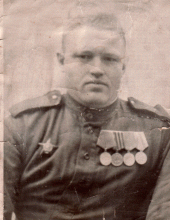 ГостевВасилий Ивановичст. сержантМой дедушка родился 7 апреля 1918 года в городе Нижняя Салда Свердловской области. На фронт ушел летом 1941 года. Воевал в составе 18 танковой Знаменско -Будапештской Краснознаменной орденов СУВОРОВА и КУТУЗОВА дивизии. Прошел путь от Москвы, Сталинграда, Воевал на Курской дуге, форсировал Днепр ,  принимал участие в освобождении Кишенева, Бухареста , Бреста Будапешта и Вены. Награжден орденом Красной звезды, орденами Отечественной войны трех степеней.Файлы: blagodarstvennaya_gramota_gostevu_vasiliyu_ivanovichu.jpg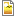 Страницу солдата ведёт: Закирова Алла МихайловнаВерхнесалдинский горвоенкоматР-36Опись 1Дело 8Гостев Иван ИвановичПроживал в Нижней Салде по улице Карла Маркса, 67. Работал на НСМЗ. Мобилизован 4 октяьря 1940 года. Нижнесалдинский музей. Анкеты. СМЗС 8.45 по 9.45. Проживал в Нижней Салде. Нижнесалдинский музей. АнкетыСтаршина. Демобил. В 1947 году. Верхнесалдинский горвоенкоматР-36Опись 1Дело 8Гостев Фрол Петровичг.р. Проживал в Веорхней Салде, поселок 1, барак 6, комната 1. Работал в заводе «Стальмост». Имел жену 1914 г.р., мобилизован 11 июля 1941 года. Убыл в распоряжение Московского горвоенкомата. Книга «Мы в битвах решали с удьбу поколений»Готь Андрей Якимовичг.р., Львовская область. Мобилизован в РККА в мае 1941 года из Львовской области. Демобилизован в сентябре 1941 года. Рядовой 15 танковго корпуса. С 1942 года работал в заводе № 519. Награжден орденом Отечественной войны 1 степени, медалью «За победу над Германией». Умер в 1996 году. ГААСО, СвердловскГостевский Валентин Евсеевичг.р., русский, 240 строительная рабочая колонна, отобран в строевые часть РККА, отправлен 27.9.1941 года. Призыв 1939- 1940 г. Верхнесвлдинский горвоенкоматР-36Опись 1Дело 8г.р., уроженец Ленинградской области. Есть сестра 1922 г.р. Мобилизован 27 декабря 1941 года. Убыл в Красноуфимск. Верхнесалдинский горвоенкоматР-36Опись 1Дело 8Гохман Гинза Ильиничнаг.р. Проживала в Нижней Салде по улице Кузьмина, 15. Мобилизована 13 апреля 1942 года. Убыла в Свердловск.  ГААСО, СвердловскПриказ по Свердловской области № 0135О направлении в РККА связистов и лиц с высшим и средним образованием. Одновременно следуют люди по национальному признаку (поляки), призванные из 853 строительной рабочей колонны. Отправлены 19 февраля 1942 года. На сайте «ОБД,МЕМОРИАЛ» сведений нет.Грабарский Иван Ивановичг.р., поляк, уроженец Станиславской области.Верхнесалдинский горвоенкоматР- 36Опись1
Дело 8Градов Александр Васильевич Мобилизован 30 ноября 1942 года. Нижнесалдинский музейГранатюк Семен НиколаевичМобилизован в 1943 году. Пехота. Сержант. Награжден медалью «За боевые заслуги»Верхнесалдинский горвоенкоматР-36Опись 1Дело 8Грачев Александр Петрович Проживал в Верхней Салде, поселок 1, барак 38. Мобилизован 11 июня 1942 года. Убыл в Свердловск. Завод № 95. Архив 88 А-Г О.8, д. 88Грачев Дмитрий Григорьевич1896 г.р., Татарстан. Строительная колонна 2163. Мобилизован в РККА 10.42.Верхнесалдинский горвоенкоматР- 36Опись1
Дело 8Грачев Илья ГригорьевичПроживал в Верхней Салде, поселок 1, барак 33, комната 10. Работал в столовой. Имел отца 1876 г.р., мать 1974 г.р., жену 1911 г.р., сыновей 1930, 1938 г.р. Мобилизован 4 ноября 1941 года. Убыл в Свердловск. Газета «Металлист» № 42 от 6 июня 1943 годаПодписался на 2-й военный займНижнесалдинский музейГрачева Александра Ивановнаг.р. Мобилизован в 1945 году. 1 белорусский фронт. Рядовая.Нижнесалдинский музейГребенев Владимир Трофимович1921г.р. Мобилизован в 1941 году. Ранен легко и тяжело. Награжден орденом Красной Звезды, Отечественной войны 2 степени, медалью «За отвагу», «За боевые заслуги». Сержант.Анкета. Проект «Некрополь». Со слов дочери Феофилактовой Людмилы Владимировны. Даты жизни: 1921- 1971. В Верхней Салде с 1950 года. Работал на ВСМПО шихтовщиком. Нижнесалдинский музейГребенкин Николай Степановичг.р. Мобилизован в 1943 году. Дальневосточный фронт. Рядовой. Верхнесалдинский горвоенкоматР-36Опись 1Дело 8Гребенщиков Григорий Васильевичг.р. Проживал в Верхней Салде. Мобилизован 22 марта 1943 года. Убыл в Нижний Тагил. Нижнесалдинский музейГребнева Мария Мартемьяновнаг.р. Мобилизован в 1942 году. Прожекторист. 3, 4 Украинский фронт. Рядовой. Книга «мы в битвах решали судьбу поколений»Гребенюк Сергей Антоновичг.р., Каменец- Подольская область. Мобилизован в РККА в 1944 году  из Каменец- Подольской области. Демобилизован в 1950 году. Работает в заводе № 95. Рядовой, связист 742, 317 отдельных рот правительственной связи. 2 Белорусский фронт. В 1945 году ранен. Награжден орденом Отечественной войны 2 степени, медалью «За победу над Германией». ГААСОГребнев Василий Егоровичг.р., уроженец города Красноуральска. Проживал в Верхней Салде по улице Кирова, 7. 25 апреля 1942 года по приказу № 0030 убыл на разъезд Еланский, Камышловские лагеря, в распоряжение командира 44 запасной стрелковой бригады.Верхнесалдинский горвоенк5оматР-36Опись 1Дело 8Работал на НСМЗ. Имел жену 1907 г.р., мать 1847 г.р., дочь 1935 г.р., сына 1933 г.р.  ГААСО, СвердловскГребников Митрофан Кузьмич,русский, 240 строительная рабочая колонна, отобран в строевые часть РККА, отправлен 27.9.1941 года. Призыв 1939- 1940 г. Книга «Мы к славе отчизну свою поведемГрехов Александр ВасильевичАгитского района Свердловской области. В РККА с 1941 по 1946 год. Старший сержант. Мастер 951 штурмового авиационного полка. Работал в заводе № 95, ВСМОЗ. Награжден медалью «За победу над Германией»Нижнесалдинский музейг.р. Мобилизован в 1941 году. Авиация. Тяжело ранен. Старший сержант. Награжден медалью «За боевые заслуги».Архив Верхнесалдинского военкомата. Список лиц, прошедших медицинскую комиссию и призванных годными в народное ополчение. Верхнесалдинский металлургический завод. Дело 391, лист 120.Грехов Михаил Ивановичбеспартийный, работал в мартеновском цехе. ГААСО, Свердловск20 февраля отправлен в Чебаркуль для формирования запасной артиллерийской бригадыГречин Иван Ивановичпроживал на БТП.Верхнесвлдинский горвоенкоматР-36Опись 1 Дело 8г.р., уроженец Челябинска. Проживал в Пионерском городке, дом 3. Жена 1916 г.р. Сын 1941 г.р. Мобилизован 26 января 1942 года. Убыл в Чебаркуль. Архив городского военкомата. Фонд 93, опись 2. Заявления о зачислении в народное ополчение. Список граждан, изъявивших желание служить в народном ополчении по Верхнесалдинскому завода имени Орджоникидзе.Гречин Иван СредитовичВерхнесалдинский горвоенкоматР-36Опись 1Дело 8Гречин Николай Ивановичг.р. Мобилизован 24 января 1942 года. Убыл в Свердловск. Верхнесалдинский горвоенкоматР-36Опись 1Дело 8Гречин Сергей Ивановичг.р. Проживал в Верхней Салде, поселок 1, барак 16, комната 3. Работал в заводе «Стальмост». Мобилизован 4 сентября 1938 года.  ГААСО, СвердловскГречин Фёдор Иванович,русский, 240 строительная рабочая колонна, отобрат в строевые часть РККА, отправлен 27.9.1941 года. Призыв 1939- 1940 г. Верхнесалдинский горвоенкоматР-36Опись 1Дело 8Гречиниченко Дмитрий Михайловичг.р. Проживал в Нижней Салде по улице Свердлова, 19. Мобилизован 4 сентября 1942 года. Убыл в Челябинск. Верхнесалдинский горвоенкоматР-36Опись 1Дело 8Грибанов Николай Егорович1896 г.р. Проживал на Тагильском кордоне. Мобилизован 19 марта 1943 года. Убыл в Еланские лагеря. Верхнесалдинский горвоенкоматР-36Опись 1Дело 8Грибовских Моисей Андреевич1903 г.р., уроженец туринского района. Мобилизован 23 сентября 1942 года. Убыл в Еланские лагеря. Архив ВСМПО- АВИСМАГригорьев Александр Григорьевичг.р., Ленинградская область. В РККА с 1941 года. В 1942 году ранен, лежал в госпитале, Иркутская область, станция Тулон. 5.3.43 устроен в завод № 95, цех 2 кладовщиком.Нижнесалдинский музейГригорьев Борис МихайловичМобилизован в 1941 году. Награжден орденом Красной Звезды, медалью «За боевые заслуги»Анкета. Проект «Некрополь». Со слов Мингалевой Надежды Павловны.Григорьев Василий ВасильевичГоды жизни: 1905- 1977 год. В Верхней Салде проживал с 1910 года. Образование 7 классов. Работал плотником в Горсобезе. Участник войны. Награжден орденом. Могила находится в  секторе 1. Верхнесалдинский горвоенкоматР- 36Опись1
Дело 8Григорьев Иван ИвановичМобилизован 30 марта 1942 года. Нижнесалдинский музей. АнкетыГригорьев Матвей Григорьевич1908 г.р. Чувашия. Мобил 1.2.42 Калининским РВК. Волховский фронт. Ранен. Солдат. Награжден медалью «За освобождение Варшавы». ЛПХ. Басьяновский ЛП. Проживал на тагильском кордоне. Демобил. 4.4.46. Архив пенсионного фонда.Григорьев Николай МихайловичМобилизован в РККА в 1941 году. В\ч 37473 «А», ранен в июне 1944 года. Уволен из РККА .Умер 26 августа 1945 года, похоронен на БТП.Верхнесвлдинский горвоенкоматР-36Опись 1 Дело 8Проживал на БТП, поселорк 2, дом 20, работал в пожарной охране. Жена 1912 г.р. Сыновья 1938, 1939 г.р. Убыл в Камышлов. Архив школьного музея.Григорьев Пётр Александровичг.р., уроженец города  Ленинграда, доброволец, призван в РККА в 1943году, 248 отдельный гвардейский минометный дивизион, 10 Уральский добровольческий танковый корпус, шофёр, награждён медалью «За отвагу», орденом Красной звездыВерхнесвлдинский горвоенкоматР-36Опись 1 Дело 8Проживал в Верхней Салде. Убыл в Нижний Тагил. Картотека.Григорьев Яков Михайлович 1918, Тюменская область, 1941- 45. СМЗКнига «Верхняя Салда», стр. 223.В 1936 году был призван в Красную Армию. Служил на Дальнем Востоке. Когда началась война, его перебросили на Западный фронт, где он служил автоматчиком.       «В одном из ожесточенных боев немцы окружили три армии, а там кого убили, кого забрали в плен. Пленных пригнали на станцию, погрузили в вагоны и отправили в Германию. Перед отправкой дали хлеба 200 грамм и ржаных зерен. Дорогой не кормили, ехали стоя.     В концлагере работали по 12 часов. Наказывали за малейшую провинность. Однажды пленные, изнемогшие от голода, украли мороженую картошку, за что жестоко были наказаны; 25 плетей получил и я. След остался на всю жизнь- шрамом через всё лицо. От работы у меня загноилась рука, работать было невыносимо  больно. Я решил сказать об этом начальнику лагеря, тот закричал, достал нож, расковырял рану и погнал на работу.      От тяжелой работы, голода  пленные валились с ног- их тут же добивали  палками или пристреливали.      В очередной из налетов авиации лагерь начали бомбить. Фашисты- охранники, спасаясь, в панике бежали в укрытие, а пленные, перерезав колючую проволоку,  разбежались. Мы с другом побежали в сторону железной дороги и наткнулись на русские машины. Радовались, плакали от счастья, а потом показали нашим дорогу к продовольственным складам.»     После проверки Якова Михайловича определили вновь в действующую армию. Вскоре он опять наступал в нашими частями на город Дрезден. Там и встретил победу.Книга «Мы в битвах решали судьбу поколений»Мобилизован Нижнесалдинским РВК. Гвардии рядовой. Шофёр 140 отдельного батальона связи 39 гвардейского стрелкового, 214 стрелкового полков. Юго- Западный фронт. Работал нВ СМОЗ. Награжден орденом Отечественной войны 2 степени, медалями «За отвагу», «За победу над Германией». Умер в 1993 году.Верхнесвлдинский горвоенкоматР-36Опись 1 Дело 8Мобилизован в 1939 году. Нижнесалдинский музейАвиационные части. Западный фронт. Рядовой.Нижнесалинский музей. Анкеты. СМЗг.р. С 6.41 по 5.42. Проживал в Верхней Салде.Верхнесалдинский горвоенкоматР-36Опись 1Дело 8Григорьева Анна ИвановнаПроживала в Нижней Салде по улице Луначарского, 136. Мобилизована 17 августа 1942 года. Убыла в распоряжение областного военкомата. Девушки, мобилизованные 17 августа 1942 года в распоряжение Свердловского облвоенкомата.Григорьева Анна Ивановна, 1921 г.р., 5 классов, б\п, Нижняя СалдаСписок ветеранов Вов Верхнесалдинского советаГригорьева Анастасия ГригорьевнаРодилась 25.3.1914 года. Служила в Лениградском военном госпитале №442, рядовая, медсестра с 1939 по 1966 год. Награждена орденом Отечественной войны, медалью «За оборону Ленинграда», « За победу над Германией»Личные карточкиГригорьева Валентина Николаевнаг.р., Калининская область. Мобилизована в РККА Нижнесалдинским РВК 21.11.42Верхнесалдинский горвоенкоматР-36Опись 1Дело 8Григорьева Елена Михайловнаг.р. Проживала в Верхней Салде. Мобилизована 13 июля 1943 года. Войска ПВО. Верхнесалдинский горвоенкоматР- 36Опись1
Дело 8Гриенцов Василий Алексеевичг.р. Проживал в Верхней Салде. Мобилизован 15 ноября 1943 года. Убыл в Свердловск.  ГААСО, СвердловскГримберг Михаил Кононовичг.р., еврей, 240 строительная рабочая колонна, отобрат в строевые часть РККА, отправлен 27.9.1941 года. Призыв 1939- 1940 г. Верхнесалдинский горвоенкоматР- 36Опись1
Дело 8Гринберг Михаил Хоновичг.р. Уроженец Чкаловской области. Из рабочей колонны 240. Мобилизован 27 декабря 1941 года. Убыл в Камышлов. Верхнесалдинский горвоенкоматР-36Опись 1Дело 8Гринчев Илья Семеновичпроживал в Верхней Салде, поселок 1, барак 2, комната 2. Работал в заводе «Стальмост». Мобилизован 14 января 1940 года.  ГААСО, СвердловскПриказ по Свердловской области № 0135О направлении в РККА связистов и лиц с высшим и средним образованием. Одновременно следуют люди по национальному признаку (поляки), призванные из 853 строительной рабочей колонны. Отправлены 19 февраля 1942 года. На сайте «ОБД,МЕМОРИАЛ» сведений нет.Гринюшко Викторг.р., поляк, уроженец Виленской области.Верхнесалдинский горвоенкоматР-36Опись 1Дело 8Грицай Лука ПетровичПроживал в Верхней Салде, поселок 2, барак 4, комната 4. Работал в заводе «Стальмост». Мобилизован 24 августа 1940 года. Нижнесалдинский музей. АнкетыГришанович Николай Дмитриевич1922 г.р. Бобруйской области. Партизан. Партизанский отряд имени Поначеренко.№ Беорусский фронт. Награжден орденом Красной Звезды, медалью «За отвагу», «За взятие Кенигсберга». Орден Трудового Красного Знамени. Младший сержант. Демобил. 26.10.45. ЛПХ. Проживал на участке Встреча.Завод № 95. Архив 88 А-Г О.8, д. 88Гришин Анисим Иванович1895 г.р., Татарстан. Строительная колонна 2163. Мобилизован в РККА 9.6.42.Верхнесалдинский горвоенкоматР- 36Опись1
Дело 8Гришин Борис ВасильевичМобилизован 1 февраля 1942 года. Нижнесалдинский музейГришин Михаил Васильевичг.р. Мобилизован в 1941 году. Служил в инженерных войсках. Служил на Московском и Ленинградском фронтах. Ранен тяжело. Ефрейтор.Верхнесалдинский горвоенкоматР-36Опись 1Дело 8Гродзидский Владимир Антоновичг.р. Проживал на БТП, 2 поселок. Мобилизован 30 июня 1942 года. Убыл в Нижний Тагил. Верхнесалдинский горвоенкоматР- 36Опись1
Дело 8Грожик Анатолий Матвеевичг.р. Проживал в Верхней Салде, поселок 1, барак 31, комната 5. Мобилизован 17 июня 1941 года. Верхнесалдинский горвоенкоматР-36Опись 1Дело 8Громов Иван Васильевичг.р., Чувашия. Проживал в Верхней Салде, поселок 2, барак 8, комната 2. Работал в заводе «Стальмост». Мобилизован в 1937 году. ЦАМО. Одесский ВПП. Плен, освобожден.Завод № 95. Архив 88 А-Г О.8, д. 88Громов Филипп Фёдорович1897 г.р., Мордович. Строительная колонна 2163. Мобилизован в РККА 30.4.42.Картотека.Громова Мария ВасильевнаВерхняя Салда, на фронте с 1942 по 45 год.Книга «Мы в битвах решали судьбу поколений»Мобилизована Нижнесалдинским РВК. Сержант, радиотелеграфист 252 отдельной роты связи 296 авиационной дивизии. Участовала в войне с Японией. Награждена орденом Отечественно войны 2 степени , медалями «За победу над Германией», «За победу над Японией». С 1966 года работала на ВСМПО. Умерла в 2000 году.Нижнесалдинский музейг.р. Мобилизован в 1942 году. Авиационные части. Дальневосточный фронт.ГААСО, Свердловск22 февраля 1942 года отпрвлен в Шадринск для формирования 450 отдельного батальона связи.Грошев Пётр Васильевичг.р., беспартийный, проживал на БТП, 2 поселок, улица Добровольцев.Верхнесвлдинский горвоенкоматР-36Опись 1 Дело 8Работал в тагильском отделении райсети. Жена 1906 г.р. Мать 1863 г.р. Дочь 1931 г.р. Нижнесалдинский музейГрошенков Василий Евграфовичг.р. Мобилизован в 1942 году. Прибалтийский фронт. Тяжело ранен. Рядовой. Проживал в Верхней Салде.Верхнесалдинский горвоенкоматР- 36Опись1
Дело 8Гружевский М.г.р. Мобилизован 14 декабря 1941 года. Убыл в Камышлов. ГААСОГруздев Александр Степановичг.р., Никитино.Верхнесвлдинский горвоенкоматР-36Опись 1 Дело 8Мобилизован 4 сентября 1938 года. г.р. Мобилизован в 1945 году. Пехота. 2 Прибалтийский фронт. Младший сержант. Картотека.Груздев Виктор Степанович 1918, Никитино, 1941, работал в колхозе «Новый быт».Верхнесвлдинский горвоенкоматР-36Опись 1 Дело 8Мобилизован 22 июля 1941 года. Убыл на формирование 1072 стрелкового полка в Воткинск.  Верхнесалдинский горвоенк5оматР-36Опись 1Дело 8Груздев Пётр Ивановичг.р., уроженец села Никитино. Работал в колхозе. Убыл в РККА в 1938 году. Верхнесалдинский горвоенк5оматР-36Опись 1Дело 8Груздев Семен Семеновичг.р., проживал на Вьюшкинском лесоучастке, учащийся. Мобилизован 27.2.43. Картотека Горисполкома.Груненко Антон Семенович1902 г.р., работал в заводе № 95. Нижнесалдинский краеведческий музей. Картотека. СМЗ.Губа Фёдор Фёдорович1939- 1945 год. Рядовой. 1125 стрелковый полк.Верхнесалдинский горвоенкоматР- 36Опись1
Дело 8Гугалькова Анна ИвановнаПроживала в Нижней Салде по улице Ленина, 52. Мобилизована 15 апреля 1942 года. Убыла в Свердловск. Девушки, мобилизованные 17 августа 1942 года в распоряжение Свердловского облвоенкомата.Гугалькова Анна Ивановна, 1918 г.р., 9 классов, член ВЛКСМ, Нижняя СалдаНижнесалдинский музейГубкин Павлин Николаевич1903 г.р. Служил в РККА с 1942 по 1943 год. 3 отдел главного Управления тыла Красной армии. Награжден 2 орденами Ленина, Трудового Красного Знамени, Знак почета.Проживал в Верхней Салде по улице Калинина, 33-1.Нижнесалинский музей. Анкеты. СМЗГудин Александр Алексеевичг.р. С 3.43 по 5.45. Контужен 12.12.44. Проживал в Верхней Салде по улице Розы Люксембург.Архив пенсионного фонда.Гудин Евгений Ивановичуроженец Верхней Салды. Призван в РККА из Красноуфимска, курсант летного училища. На фронте с 1942 года, воевал в разведке, не раз был в тылу врага, выходил из окружения, получил тяжелое ранение.Картотека.Гудин Иван МихайловичРанен.Архив городского военкомата. Фонд 93, опись 2. Заявления о зачислении в народное ополчение. Список граждан, изъявивших желание служить в народном ополчении по Верхнесалдинскому завода имени Орджоникидзе.Гудин Константин ЯковлевичЧлен ВКПб, 16 августа 1941 года прошел комиссию и признан здоровым. Работал председателем заводского комитета.Верхнесвлдинский горвоенкоматР-36Опись 1 Дело 8уроженец Верхней Салды, проживал по улице Урицкого, 70. Работал в заводе «Стальмост». Жена 1910 г.р. Дочь 1937 г.р. Сыновья 1937, 1939 г.р. Мать 1884 г.р. Мобилизован 23 нояюря 1941 года. Убыл в камышловские лагеря. Нижнесалдинский музейРядовой.Анкета. Проект «Некрополь». Со слов дочери Калдиной татьяны Константиновны.1907- 1957- годы жизни. Участник войны. Служил последнее время в туринском районе, в немецких лагерях. Начальник лагеря «Ильясово». Проживали в коттедже. Пленные валили лес. Жили в бараках.  Лейтенант. Могила расположена в секторе 2. ГААСОГудков Василий Иванович1902 г.р., проживал в Нижней Салде по улице Карла Либкнехта, 6. Работал на НСМЗ. Приказ облвоенкомата № 0030 от 22 марта 1942 года. Убыл в распоряжение командира 44 запасной стрелковой бригады в Кмышловские лагеря, станция Еланская.Верхнесалдинский горвоенкоматР- 36Опись1
Дело 8Гудков Виктор Эммануиловичг.р. Проживал в Нижней Салде. Мобилизован в 1939 году. Нижнесалдинский музейНагражденмедалью «За оборону Москвы», «За отвагу»Нижнесалдинский музейГудков Михаил Ивановичг.р. Мобилизован в 1943 году. Ранен, контужен. Награжден орденом Славы, медалью «за отвагу». «За освобождение Кенигсберга».Нижнесалдинский краеведческий музей. Картотека. СМЗ.1940- 1945 год. Гвардии младший сержант. 36 отдельный зенитно- артиллерийский батальон.Архив ВСМПО- АВИСМАГудков Михаил Павловичг.р., уроженец Нижней Салды. Работал на КСМЗ. Доброволец. Призван 8.42, служил до 1945 года. Мурманск, защита Советского Заполярья. Моряк, водолаз. Старшина 2 статьи. Верхнесалдинский горвоенкоматР- 36Опись1
Дело 8Гудков Сергей Эммануиловичг.р. Проживал в Нижней Салде, работал на НСМЗ. Мобилизован в 1938 году.Нижнесалдинский краеведческий музей. Список СМЗ.Награжден медалью «За боевые заслуги» № 3099767. Нижнесалдинский музей. Анкеты. СМЗС 11.41 по 12.41. Тяжело ранен в правое плечо и грудную клетку. Проживал в Нижней Салде по улице дембяна Бедного.Нижнесалдинский краеведческий музей. Список СМЗ.Гудкова Анна ФёдоровнаВерхнесалдинский горвоенкоматР- 36Опись1
Дело 8Гудкова Валентина Андреевна Проживала в Нижней Салде по улице Володарского, 79. Морбилизована 17 августа 1942 года. Убыла в Свердловск. Девушки, мобилизованные 17 августа 1942 года в распоряжение Свердловского облвоенкомата.Гудкова Валентина Андреевна, 1923 г.р., 5 классов, б\п, Нижняя СалдаКнига «Мы к славе отчизну свою поведем»Гула Матвей СпиридоновичВинницкая область. В РККА призван в 1944 году Барским РВК Винницкой области. Демобилизован в 1951 году. Ординарец командира дивизии. Пехота. Участвовал в боевых действиях в составе 1 Украинского фронта. Работал в заводе № 519, ВСМОЗ, ВСМПО. Награжден орденом Отечественной войны 2 степени, медалью «За победу над Германией». Умер в 1988 году.Нижнесалдинский музей. Анкеты. СМЗГулавин Герман Фёдоровичг.р. С 11.41 по 5.45. Проживал в Верхней Салде по улице Розы Люксембург.Картотека.Гулёв Александр Яковлевич 1898, Верхняя Салда, 1941- 45. До призыва работал в артели «Путевод».1898 г.р., Верхняя Салда. Участник гражданской войны. Участник Великой Отечественной войны с 1941 по 1945 год. Работал в артели «Путевод», на ВСМЗ. Награжден медалью «За боевые заслуги», «За победу над Германией».Верхнесвлдинский горвоенкоматР-36Опись 1 Дело 8Убыл 13 мая 1943 года в Свердловск. Нижнесалдинский музейАртиллерист. 2 Украинский фронт. Ефрейтор.Анкета. Проект «Некрополь». Со слов внучки Ефимовой Надежды Васильевны.Участник гражданской ваойны с 1918 по 1922 год. Участник Великой Отечественной войны с 1941 по 1945 год. Захоронение семейное. Рядом сын Константин ( 1923- 1944 год). Жена Анастасия Васильевна   ( 1902- 1972). Сектор 5. Воспоминания внучатой племянницы Зорихиной Ю.С.В семье Гулевых, что были чеботарями и жили по улице Кирова напротив кержацкой церкви, было 4 детей. Все высокого роста, трудолюбивые, дружные. Старший Петр работал бухгалтером на НСМЗ, проживал по улице Демьяна Бедного. Его сын Виктор выучился на летчика и уехал в Таллинн.Уже пенсионером Петр выехал в Эстонию. Александр же остался жить в Салде, в родительском доме. . Занимался чеботарством, рыбной ловлей. О войне никогда не рассказывал. Александр был высокого роста. Дети же его: Константин, Василий, Занаида- явно пошли в жену, тетю Настю, которая ростом едва доставала ему до предплечья. Сестра Евдокия рано вышла замуж, овдовела. Одна поднимала детей. В Годы влйны сена Сергея призвали в РККА. Погиб в 1943 году. Дочь Екатерина, 1918 г.р., работала на почте в годы войны. Работа была очень трудной. Территория большая, да и похоронки нпросто вручать. Дочь Анастасия подростком пошла работать на НСМЗ. Младшая сестра Клавдия отправила на фронь сына Виктора. Попал в штрафную роту, ибо долго уклоняося от службы. Её дети: Леонид, Маргарита и Ираида- были малы для участия в войне.Архив ВСМПО- АВИСМАГулёв Иван Михайловичг.р., уроженец Верхней Салды. Доброволец, призван  в РККА в 1943 году. Воевал до 1946 года. С 1946 по 1947 год находился в госпитале.г.р., Свердловская область. Мобилизован в РККа Нижнесалдинским РВк в 1944 году. Гвардии рядовой, танкист 23 танковой бригады 7 танковго корпуса 3 гвардейской танковой армии. 1 Украинский фронт. В 1945 году Ятжело ранен. С 1965 года работал на ВСМПО. Награжден орденом Отечественной войны 2 степени, медалями «За  боевые заслуги», «За победу над Германией». Умер в 1997 году.Нижнесалдинский музейМобилизован в 1942 году. 23 бригада. 7 корпус.3 армия. Рядовой. Награжден медалью «За боевые заслуги».Картотека.Гулёв Иван Павлович1917, Верхняя Салда, 1938- 46.Книга «Мы в битвах решали судьбу поколений»Мобилизован с завода «Стальмост». Старшина, командир минометного расчета 317 стрелкового полка 92 стрелковой дивизии. Ленинградский, 3 Украинский фронт. С 1946 года работал в заводе № 95. Награжден орденом Отечественной войны 2 степени, медалями «За взятие Будапешта», «За победу над Германией». Умер в 1982 году.Верхнесалдинский горвоенкоматР-36Опись 1Дело 8Проживал по улице Ежова (Кирова), 2. ЦАМО92 стрелковая дивизия, ОМИН дивизион, младший лейтенант. 26 июня 1942 года попал в плен, освобожден 3 ноября 1942 года. Картотека военнопленных офицеров. Шталаг 1Х А, лагерный номер 74132, Мясной Бор, командир минометного взвода. Волховский фронт. Верхнесалдинский горвоенкомат.Гулев Николай Анатольевич1914  б\п                      БТП, 1.2.43 отобран мандатной комиссией в танковую колонну имени Сталина. Картотека.Гулёва Агриппина Михайловна 1922, Верхняя Салда, 1942- 45.Архив ВСМПО- АВИСМАг.р.Книга «Мы в битвах решали судьбу поколений»Мобилизована с завода «Стальмост». Гвардии младший сержант. Зенитчица 20 зенитно- пулеметного полка 91 гвардейс кой дивизии войск МПВО. Центральный фронт. С 1945 года работала в заводе № 95. Награждена орденом Отечественной войны 2 степени, медалью «За победу над Германией».ГААСО, СвердловскМобилизована с завода № 519, счетовод. Мобилизована 14 апреля 1942 года в женский отряд ВЛКСМ,Верхнесвлдинский горвоенкоматР-36Опись 1 Дело 8Работала в заводе 519. Мобилизована 14 июня 1942 года. Архив ВСМПО- АВИСМАМарт  1944, № 5943, л. 30Гулева Анна Павловна1886 г.р., Верхняя Салда, проживала по улице Рабочей молодежи, 114. Работала в госпитале 1945 санитаркой.Призыв в ВМФ.Гуляева Татьяна Васильевна 1923 г.р., 10 классов образование, член ВЛКСМ, Верхняя Салда, дом специалистов, квартира 5 ГААСО, СвердловскГулеватошвили Василий Иосифовичг.р., грузин, 240 строительная рабочая колонна, отобран в строевые часть РККА, отправлен 27.9.1941 года. Призыв 1939- 1940 г.  ГААСО, СвердловскГулевич Иван Максимовичг.р., красноармеец строительной рабочей колонны 240 напрален в строевые части РККА 22.2.42.Архив ВСМПО- АВИСМАГулида Владимир Николаевичг.р., Хабаровский край, призван из Алма- Аты в РККА 9.41, служил до 11.45 командиром взвода. Гвардии старший лейтенант, командир взвода разведки под Сталинградом. Воевал на 4 Украинском фронте, Южном. Освобождал Крым. На 3 Белорусском фронте воевал в рядах 13 гвардейского стрелкового корпуса 2 гвардейской Армии. Награжден орденом Отечественной войны 2 степени, медалью «За освобождение Сталинграда», «За взятие Кенигсберга». В 1951 году устроен в завод № 95 в цех 8 мастером. Верхнесалдинский горвоенкоматР- 36Опись1
Дело 8Гулин Александр Алексеевичг.р. Мобилизован 6 июня 1942 года. Архив ВСМПО- АВИСМаАпрель 1944, № 15641, л. 135Гулин Александр Васильевичг.р., Вологодская область, мобилизован в РККА с Архангельской области, 1939- 1942 год. Мобилизован в стройбатальон № 240. 14.5.42 устроен в завод № 95, цех 9.Архив Верхнесалдинского военкомата. Список лиц, прошедших медицинскую комиссию и призванных годными в народное ополчение. Верхнесалдинский металлургический завод. Дело 391, лист 121.Гулин Иван Васильевичг.р., беспартийный, работал в железнодорожном цехе. Картотека.            Гулин Иван Васильевич, 1909, с 3.43 по 7.45.Архив ВСМПО- АВИСМАМобилизован в РККА с УВЗ 3.45. Рядовой, демобилизован 4.9.45.Книга «мы в битвах решали судьбу поколений»Гулин Иван Георгиевичг.р., Кировская область. Мобилизован в РККА из Кировской области в 1943 году. Младший сержант, телефонист 157 отдельной стрелковой бригады 537, 405 стрелковых полков 386 стрелковой дивизии. Участовал в войне с Японией. Демобилизован в 1950 году. Устроен в завод № 95. Награжден орденом Отечественной войны 2 степени, медалями «За боевые заслуги». «За победу над Японией».Нижнесалдинский музейГультяев Петр Павловичг.р. Мобилизован в 1941 году. Минометчик. Ленинградский фронт. Старший сержант. Легкое и тяжелое ранение. Награжден медалью «За оборону ленинграда». «за отвагу».Верхнесалдинский горвоенкоматР-36Опись 1Дело 8Гуляев Алексей Петрович1900 г.р. Проживал в Нижней Салде по улице 2 Республиканская, 36. Работал в артели «Стахановец». Имел жену 1900 г.р., дочерей 1928, 1930 г.р. Мобилизован 11 сентября 1941 года. Убыл в Свердловск. Верхнесалдинский горвоенкоматР-36Опись 1Дело 8Гуляев Григорий Григорьевичг.р. Проживал в Нижней Салде по улице 3 Республиканская, 2. Работал на НСМЗ. Имел жену 1908 г.р., мать 1878 г.р., дочерей 1935, 1940 г.р. Мобилизован 26 июля 1941 года. Убыл в Свердловск. Нижнесалдинский краеведческий музей. Картотека. СМЗ.1941- 1945 год. Гвардии рядовой. 214 звакогоспиталь.Верхнесалдинский горвоенкоматР-36Опись 1Дело 8Гуляев Иван Наумовичг.р. Проживал в Нижней Салде по улице Фрунзе, 52. Школа 3. Одинокий. Мобилизован 2 сентября 1941 года. Убыл на станцию Скит Кировской области. Верхнесалдинский горвоенкоматР-36Опись 1Дело 8Гуляев Михаил Петровичг.р. Проживал в Нижней Салде по улице 4 Республиканская, 52. Работал на НСМЗ. Имел жену 1918 г.р., дочь 1939 г.р. Мобилизован 24 июля 1941 года. Убыл на разъещд 79. Картотека.Гуляев Степан Александрович 1926, Нижняя Салда, 1944- 51.Книга «мы в битвах решали судьбу поколений»Сержант, авиамеханик 197 авиационного полка дальнего действия 24, 16 воздушных армий. 1 Украинский, 2 белорусский фронты. С 1951 года работал в заводе № 95. Награжден орденом Отечественной войны 2 степени, медалями «За взятие Кенигсберга», «За взятие берлина», «За победу над Германией». Умер в 1996 году.Верхнесалдинский горвоенкоматР-36Опись 1Дело 8Гуляева Татьяна ВасильевнаПроживала в Верхней Салде в доме специалистов, квартира 5. Мобилизована 4 июня 1942 года. Убыла в Свердловск. Призыве в ВМФ.Гуляева Татьяна Васильевна, 1923 г.р., 10 классов образование, член ВЛКСМ, Верхняя Салда, дом специалистов, квартира 5Архив школьного музея.Гуммель Михаил Юрьевич1909, Ленинград, 1943- 52.Мобилизован в РККА с завода № 519. Минометчик 29 мотострелковой бригады Уральского добровольческого танковго корпуса. В конце 1943 года был тяжело ранен в висок при форсировании реки Одер. После демобилизоации прождивал в Ленинграде. Награжден орденом Красной Звезды, медалями «За боевые заслуги», «За освобождение Праги», «За победу над Германией».Убыл в Ревду.  ГААСОГуменюк Василий Устиновичуроженец тернопольской области. Из рабочей колонны. В составе команды бойцов убыл для службы в строевх частях на укомплектование 444 команды в распоряжение командира дивизии в город Тюмень. ГААСО, СвердловскГупало Иосиф ИльковичИз 853 строительной рабочей колонны, отправлен в РККА 19 февраля 1942 года. 1918 г.р., украинец, уроженец Львовской области.Архив городского военкомата. Фонд 93, опись 2. Заявления о зачислении в народное ополчение. Список граждан, изъявивших желание служить в народном ополчении по Верхнесалдинскому завода имени Орджоникидзе.Гуревич Лазер АбрамовичБеспартийный, заместитель директора завода. Книга «Мы в битвах решали судьбу поколений»Гуреев Павел Фёдоровичг.р., Смоленская область. Мобилизован в РККА из Горьковской области в 1939 году. Демобилизован в 1953 году. Лейтенант. Старший техник, заместитель командира батареи, командир роты 11 танковой бригады 18 артиллериской дивизии. Калининский, Западный фронты. В 1941, 1942 годах трижды ранен. С 1953 года работал на ВСМПО. Награжден орденом Отечественной войны 1 степени, медалями «За отвагу». «За боевые заслуги», «За оборону Москвы», «За победу над Германией».Завод № 95. Архив 88 А-Г О.8, д. 88Гуренко Иван Петровичг.р., Воронежская область. Строительная колонна 2163. Мобилизован в РККА 5.9.42.Верхнесвлдинский горвоенкоматР-36Опись 1 Дело 8Убыл на формирование 44 запасного стрелкового полка в Еланские лагеря. Завод № 95. Архив 88 А-Г О.8, д. 88Гурин Василий Петрович1921г.р., Татарстан. Строительная колонна 2163. Мобилизован в РККА 23.2.44. Книга «Мы в битвах решали судьбу поколений»Гуринович Иван Игнатьевичг.р. В 1939 году мобилизован в РККА Коноплевинским РВК. Демобилизован в 1945 году. Рядовой, стрелок 328 стрелкового полка. Находился в фашистком плену. С 1945 года работал на ВСМЗ. Награжден орденом Отечественной войны 2 степени, медалью «За победу над Германией».Нижнесалдинский краеведческий музей. Картотека. СМЗ.Гурковский Трофим Максимович1941- 1945 год. Гвардии рядовой. 8 полк НКВД.Нижнесалдинский музей. Анкеты. СМЗГур(ь)ковский Трофим Митрофановичг.р. С 7.41 по 9.41. Проживал в Нижней Салде по улице Малютина. ГААСО, СвердловскПриказ по Свердловской области № 0135О направлении в РККА связистов и лиц с высшим и средним образованием. Одновременно следуют люди по национальному признаку (поляки), призванные из 853 строительной рабочей колонны. Отправлены 19 февраля 1942 года. На сайте «ОБД,МЕМОРИАЛ» сведений нет.Гурский Гекрив Станиславовичг.р., поляк, уроженец тернопольской области.Личные карточкиГурьев Александр Павлович г.р., Смоленская область. Мобилизован в РККА Нижнесалдинским РВК 2.9.42Верхнесвлдинский горвоенкоматР-36Опись 1 Дело 8Проживал в Верхней Салде, поселок 1, барак 30. Убыл в Свердловск. Верхнесалдинский горвоенкоматР-36Опись 1Дело 8Гурьев Павел Петровичг.р. Проживал в Нижней Салде по улице Фрунзе, 52. Мобилизован 6 августа 1942 года. Убыл в Свердловск. Нижнесалдинский музейГурьева Христина Васильевнаг.р. Мобилизована в 1942 году. Рядовая. Контужена. Награждена медалью «За отвагу».Верхнесалдинский горвоенкоматР-36Опись 1Дело 8Гурьянов Александр Васильевичг.р. Проживал в Нижней Салде по улице Пионеров, 129. Работал на Северском тупике. Мобилизован 1 июля 1941 года. Убыл в Нижний тагил на формирование 22 отдельного инженерного полка.  Имел жену 46 лет.Книга «мы в битвах решали судьбу поколений»Гурьянов Михаил Фёдоровичг.р., Татарстан. Мобилизован в 1939 году, демобилизован в 1944 году. Лейтенант. Командир взвода 111 стрелкового полка 119 стрелковой дивизии 27 армии. Участвовал в боях на Халхин- Голе. Северо- Западный, Центральный фронты. С 1948 года работал на ВСМОЗ. Награжден орденом Отечественно войны 1, 2 степени, медалью «За победу над Германией». Умер в 1999 году.Верхнесалдинский горвоенкоматР-36Опись 1Дело 8Гурьянов Фёдор Васильевичг.р. Уроженец Мордовии, проживал на БТП. Убыл 22 июля 1941 года в Воткинск на формирование 1072 стрелкового полка. Имел мать 1885 г.р., жену 1916 г.р., сына 1938 г.р., дочь 1940 г.р. Верхнесалдинский горвоенкоматР- 36Опись1
Дело 8Гусаров Александр Андреевичг.р. Проживал в Верхней Салде. Работал в заводе № 95. Мобилизован 25 октября 1944 года. Верхнесалдинский горвоенкоматР-36Опись 1Дело 8Гусев Александр Васильевичг.р. Проживал в Нижней Салде по улице Фрунзе, 62. Мобилизован 25 сентября 1942 года. Убыл в Нижний Тагил.Верхнесалдинский горвоенкоматР-36Опись 1Дело 8Гусев Александр Васильевичг.р. Проживал в Нижней Салде по улице Фрунзе, 46. Работал на Шайтанском руднике. Имел жену 1915 г.р., дочь 1938 г.р. Мобилизован 26 июня 1941 года. Убыл в распоряжение автодепо. Верхнесалдинский горвоенкоматР-36Опись 1Дело 8Гусев Александр Герасимовичг.р. Проживал в Нижней Салде. Мобилизован 31 марта 1943 года. Убыл в Свердловск.Картотека.Гусев Алексей Афанасьевич 1918, Нижняя Салда, 1938- 47.Старший лейтенант. Командир роты 379 отдельного стрелкового полка. Участвовал в войне с Японией. С 1947 года работал в заводе № 95. Награжден медалью «За победу над Германией». Умер в 1981 году.Верхнесвлдинский горвоенкоматР-36Опись 1 Дело 8Работал на НСМЗ, в кузнечно- механическом цехе. Верхнесалдинский горвоенкоматР-36Опись 1Дело 8Гусев Василий Илларионовичг.р. Проживал в Нижней Салде по улице Фрунзе, 64. Работал на НСМЗ. Мобилизован 1 октября 1940 года. ГААСО, СвердловскГусев Василий Степановичг.р., красноармеец строительной рабочей колонны 240 напрален в строевые части РККА 22.2.42.Верхнесалдинский горвоенкоматР-36Опись 1Дело 8Гусев Владимир Александровичг.р. Проживал в Нижней Салде по улице Фрунзе, 102. Работал на НСМЗ. Мобилизован 1 октября 1940 года. Нижнесалдинский краеведческий музей. Картотека. СМЗ.1939- 1945 год. Гвардии старший сержант. 161 истребительный авиационный полк. Нижнесалдинский музей. Анкеты. СМЗУчаствовал в войне с Японией. Проживал в Нижней Салде по улице Фрунзе, 101.Книга «Мы в битвах решали судьбу поколений»Гусев Владимир Митрофановичг.р., Новосибирск. Мобилизован в 1943 году из Новосибирской области. Демобилизован в 1950 году. Старший сержант, воздушный стрелок- радист 44 смешанного авиационного полка Беломорской военной флотилии Северного флота. Карельский фронт. В 1944 году ранен. С 1969 года работал на ВСМПО. Награжден орденами Красной Звезды, Отечественной войны 2 степени, медалями «За оборону Советского Заполярья», «За победу над Германией».Нижнесалдинский музей.Гусев Михаил Павловичг.р., уроженец Нижней Салды, участвовал в войне с сентября 1942 по май 1945 года на Западном, 1 и 2 Белорусском фронтах в должности командира роты тяжелых танков «ИС- 3». Закончил войну в звании гвардии капитана. Работал на НСМЗ начальником штаба гражданской обороны. Награжден орденом Красного Знамени, Красной Звезды, медалями «За взятие берлина», «За освобождение Варшавы».Верхнесалдинский горвоенкоматР-36Опись 1Дело 8Гусев Константин Архиповичг.р. Проживал в Нижней Салде. Мобилизован 14 июня 1943 года. Убыл в Свердловск.Картотека.Гусев Константин Михайлович 1919, Нижняя Салда, 1939- 47.Капитан. Командир пулеметного взвода 214 стрелковго полка 12 стрелковой дивизии. С 1956 года работал в заводе № 95. Награжден орденом Отечественной войны 2 степени, медалями «За боевые заслуги», «За победу над Германией», «За победу над Японией».Верхнесалдинский горвоенкоматР-36Опись 1Дело 8Гусев Михаил Иванович1899 г.р. Проживал на БТП, Центральный поселок. Дом 5, комната 5. Имел жену 1900 г.р., сына 1921 г.р. Мобилизован 24 сентября 1941 года. Убыл в Нижний Тагил. ПрессаГусев Михаил Павлович«Салдинский рабочий» №7 от 23 января 1996 годаМой учитель.     Молодое поколение  нашего города хорошо знает ветерана Великой Отечественной войны Михаила Павловича Гусева. Знает и помнит его интересные рассказы. А мне лично встреча с Михаилом Павловичем вдвойне дорога, так как после войны он был моим преподавателем физкультуры. Я помню из детства военных лет, как однажды пришла к нам его бабушка ( она жила недалеко от нас) и сказала: «Миша обгорел в танке». И только спустя много лет после войны из воспоминаний  М.П.Гусева я узнала, как всё произошло.июля 1943 года под Курском, на станции Поныри, танкистов посетил маршал Рокоссовский. Михаил Павлович, командир взвода, получил приказ оборонять станцию до прихода танковой бригады Во взводе Гусева 6 танков. Не успели они занять позицию, как немцы при  поддержке артиллерии начали атаку. В течение двух часов станцию бомбили их самолеты. Казалось, земля смешалась с небом. Загорелся один танк, второй.     « Вперед!»- скомандовал Гусев. Машины рванулись из-за укрытий в сторону немецких пушек.  Один танк обошел строение  и помчался по проселочной дороге. Она оказалась заминированной. Сильный взрыв потряс землю. Машина, вырвавшаяся вперёд, замерла на месте. « Ну, держись теперь, отомстим вам за товарищей!»- поклялись оставшиеся в живых.      Машины снова рванулись вперед, смяли немецкие пушки и подожгли 6 немецких танков. Утром, 9 июля, на поле боя стало ещё жарче. Танкистам приходилось отбивать одну атаку за другой. Немцы не унимались, они упорно рвались к станции.      Вдруг Гусев увидел машины  с широкой красной полосой. « Чьи танки? С этой стороны могут появиться только гитлеровцы!»- мелькнуло в голове. Но на всякий случай приказал прекратить огонь.  Танки приближались. Первая машина подошла уже на расстояние полутора метров. Неожиданно она развернулась, и все увидели зловещую свастику.     « Огонь!»- скомандовал Гусев. Мгновение, и точно посланный снаряд угодил в башню противника.  Из люка выскочил немец. Гусев нажал на гашетку пулемета, и трассирующие пули сразили гитлеровца. В этом бою гитлеровцы потеряли 2 танка, остальные повернули обратно, видя, что атака захлебнулась.      Но вскоре возобновился ещё более жестокий бой. Во взводе Гусева остался один танк. Этот последний танк самого командира продолжал держаться, экипаж надеялся:  вот- вот должна подойти подмога, и это удесятеряло силы. Видя, что на станции один танк, немцы совсем обнаглели. Однако героический экипаж отчаянно дрался, ранило механика- водителя, осколком убило заряжающего. Михаил Павлович сам сел за пушку и продолжал бой, не подпуская врага к станции. По рации передали: «Держитесь, подмога близко!» Но эти слова заглушил грохот взрыва. Осколок снаряда попал прямо в бак с горючим. Пламя полыхало в лицо. Оставаться в танке было опасно. Командир открыл передний люк, в это время на нем вспыхнула гимнастерка, лопалась на руках кожа. Слабея, он вывалился из машины. Сильная боль, и командир потерял сознание.     Подобрал Гусева связной. Он бежал исправить оборванный снарядом провод. Он и доставил его в медсанбат. В операционной хирург, осмотрев, тихонько похлопал его по плечу: « Ничего, вылечим!» 4 месяца Гусев пролежал в госпитале, когда вышел, узнал, что за этот бой его наградили орденом Красной Звезды и повысили в звании.    Закончил войну Михаил Павлович Гусев танкистом в Берлине и на стене Рейхстага оставил свою фамилию.     Разве оставит такой рассказ кого- нибудь равнодушным? Нет! Когда теперь фронтовики вспоминают о том, что выпало на долю бойцов, командиров, политруков нашей армии, даже не верится порой, что всё это было, что всё это можно было выдержать!     Спасибо вам, бывшие фронтовики, за то, что вы проводите сейчас нечем неоценимую работу по воспитанию подрастающего поколения в духе патриотизма, любви и преданности своей Родине.                                                                                                       Ф.Распопова, учительница школы №10.Архив школьного музея.Гусев Михаил Павлович был командиром роты тяжелых танков, прошел по дорогам войны от Москвы до Берлина. За боевые подвиги награжден орденами Красной Звезды, Красного Знамени, Отечественной войны 1 степени и четырьмя медалями.Книга «Нижняя Салда», стр. 245.Под Прохоровкой, на станции Поныри, воевал Михаил Павлович Гусев, командир танка. 5 июля 1943 года взвод встпуил вбой и не выходил из него до 9 июля. В этом бою его ранило.Верхнесвлдинский горвоенкоматР-36Опись 1 Дело 8уроженец Нижней Салды, проживал по улице Рабочей молодежи, 72. Работал в кшоле. Мать 1892 г.р. Жена 1920 г.р. Мобилизован 27 июля 1941 года. Убыл в Челябинское танковое училище. Архив пенсионного фонда.Гусев Николай Михайловичг.р., проживал на БТП. Ранен в 1944 году.Верхнесвлдинский горвоенкоматР-36Опись 1Дело 8Мобилизован 23 июня 1943 года. Убыл в Свердловск. Книга «Нижняя Салда», стр. 242.Гусев Павел АлександровичШтурман пикирующего бомбардировщика. Совершил 35 боевых вылетов, в последнем бою был сбит. Экипаж выбросился из горящего самолета с парашютами. Очнулся Гусев на полу немецкой комендатуры, у него была оторвана рука, перебиты ноги. Врачи- военнопленные помогли ему сохранить жизнь. Его экипаж в составе группы военнопленных совершил побег из концлагеря, он же не смог физически. Прошел несколько лагерей, пока его не освобадили в 1945 году. ГААСО1923г.р., Нижняя Салда, работал на НСМЗ, ОКС, слесарь. Убыл на пересылочный пункт в Свердловск. Из разбронированных.Нижнесалдинский краеведческий музей. Список СМЗ.Награжден медалью «За боевые заслуги» № 046140.Верхнесалдинский горвоенкоматР- 36Опись1
Дело 8Гусев Фёдор Игнатьевич1901 г.р. Проживал на тагильском кордоне. Мобилизован 7 декабря 1943 года. Убыл в Свердловск. Список ветеранов ВОВ Верхнесалдинского советаГусева Анна Леонтьевна     Родилась 20.6.1920 года. Служила на Северном флоте с апреля 1942 года по июль 1945. 4 запасной зенитно - пулемётный полк, 89 дивизия, младший сержант. Награждена орденом Отечественной войны, медалью «За победу над Германией». Инвалид 2 группы по ранению.Верхнесалдинский горвоенкоматР-36Опись 1Дело 8Гусева Капитолина Николаевна Проживала в Нижней Салде по улице 1 Советская, 71. Мобилизован 25 июня 1941 года. Убыл в в\г 354 в Свердловск. Верхнесалдинский горвоенкоматР-36Опись 1Дело 8Гусенников Пётр Григорьевич1903 г.р. Проживал в Верхней Салде. Мобилизован 21 апреля 1943 года. Убыл в Свердловск.Верхнесалдинский горвоенкоматР- 36Опись1
Дело 8Гусланов Миргадий Гуслановичг.р. Проживал на тагильском кордоне. Мобилизован 17 октября 1941 года. Верхнесалдинский горвоенкоматР- 36Опись1
Дело 8Густин Григорий Павловичг.р. Мобилизован в 1939 году. Верхнесалдинский горвоенкоматР- 36Опись1
Дело 8Гусыгин Павел Даниловичг.р. Проживал на БТП. Мобилизован 7 октября 1944 года. Верхнесалдинский горвоенкоматР- 36Опись1
Дело 8Гутин Григорий Моисеевичг.р. Проживал в Нижней Салде по улице Демьяна Бедного, 62. Мобилизован 15 апреля 1942 года. Убыл в Еланские лагеря. Нижнесалдинский музей. Анкеты. Цементный завод.Гуцалюк Фёдор Герасимович1916 г.р. Хмельницкая область. Мобилизлван 9.39. Хмельницким ГВК. Война с Японией. Демобил. В 1946 году. Старшина. Роживал в Нижней Салде.Архив ВСМПО- АВИСМАГущин Василий Георгиевичг.р., Кировская область. В РККА с 1941 по 1943 год. 2 Чкаловская военно- авиационная школа, курсант. 36 отдельная стрелковая бригада, ветфельдшер. Проживал в поселке №4, барак 5, комната 3. Верхнесалдинский горвоенкоматР- 36Опись1
Дело 8Гущин Иван Сергеевич1903 г.р. Проживал в Нижней Салде по улице Карла Маркса, 4. Работал в заводе. Мобилизован 18 ноября 1941 года. Убыл в колонну 1464 в Нижний Тагил. Наименование части (воинского подразделения):159 стрелковая Витебская Краснознаменная орденов Суворова и Кутузова дивизия (3 формирования)Страна (в военный период):СССРПериод существования:Период вхождения в действующую армию:12.07.1943 г.- 19.04.1945 г.; 09.08.1945 г. - 03.09.1945 г.Последующие переименования:Дополнительная информация:Период существования : 23 мая 1943 года - конец сентября 1945 года
Боевой состав:
491 стрелковый Неманский Краснознаменный полк, 
558 стрелковый полк 
631 стрелковый Витебский ордена Александра Невского полк, 
597 артиллерийский Краснознаменный орденов Кутузова III степени и Александра Невского полк, 
498 отдельный самоходно-артиллерийский дивизион (с 9.8.45 г.), 
136 отдельный истребительно-противотанковый дивизион, 
243 разведывательная рота, 
185 саперный батальон, 
460 отдельный батальон связи (150 отдельная рота связи), 
207 медико-санитарный батальон, 
139 отдельная рота химзащиты, 
206 автотранспортная рота, 
445 полевая хлебопекарня, 
910 дивизионный ветеринарный лазарет, 
1667 полевая почтовая станция, 
1623 полевая касса Госбанка.

159 стрелковая дивизия 3 формирования формировалась с 23 мая 1943 года в составе 68 армии Резерва Ставки ВГК на базе 20 отдельной стрелковой бригады и 132 отдельной стрелковой бригады (2 формирования). 15 июля 1943 года дивизию в составе 68 армии направили на фронт. 
Боевое крещение дивизия получила в начале августа 1943 года в Смоленской области в составе 68 армии Западного фронта. 9 августа 1943 года ночью части дивизии скрытно вышли на исходный рубеж для наступления, а утром 10 августа 1943 года стремительным ударом освободили деревню Дворище Угранского района. В тесном взаимодействии со 120 танковой бригадой дивизия с ходу овладела деревней Городище, преследуя неприятеля и не давая ему опомниться, части дивизии вскоре заняли деревню Большое Тесное. К утру 13 августа 1943 года дивизия овладела селениями Александровка, Носищево, Малое Тесное, Истопки Ельнинского района Смоленской области, форсировала реку Демина. 
24 дня 159 стрелковая дивизия вела непрерывное наступление. За это время она прошла 65 километров, отбила у захватчиков 67 населенных пунктов Смоленской области, освободила из фашистской неволи тысячи советских людей. 
23 сентября 1943 года 159 стрелковая дивизия 68 армии Западного фронта, участвуя в Смоленской наступательной операции по утвержденному командующим армией плану перешла в наступление левее Рославльского шоссе в общем направлении Дрожжино, Одинцово, Тихвинская Смоленского района Смоленской области с целью выйти к Днепру западнее Смоленска. К 25 сентября 159 стрелковая дивизия, выбив противника из Тихвинской и южных пригородов Смоленска, подошла к Днепру. Затем, захватив деревню Нижняя Ясенная и развернув все свои полки на запад, вела бои за деревни Боровая, Михновка, Алексино Смоленского района Смоленской области. Гитлеровцы поспешно откатывались, прикрываясь небольшими заслонами. Но подразделения дивизии быстро сбивали их. 28 сентября 1943 года в районе деревень Редьки и Клименки Витебской области соединение вышло к границе Белорусской ССР. В ночь на 5 октября 1943 года подразделения 491 стрелкового полка овладели деревней Крынки Лиозненского района, а 631 полк достиг западной окраины деревни Редьки Дубровенского района Витебской области.
В составе 72 стрелкового корпуса 68 армии Западного фронта дивизия принимала участие в Оршанской наступательной операция 12 октября - 2 декабря 1943 года на Оршанском направлении. С 12 по 18 октября 1943 года войска пытались прорвать оборону противника, но не смогли добиться успеха, в ряде мест вклинившись в немецкую оборону на 1—1,5 километра, понеся при этом большие потери. После кратковременной передышки для приведения войск в порядок и подвоза боеприпасов наступление на оршанском направлении возобновилось 21 октября 1943 года. Продвижение войск составило от 4 до 6 километров. 26 октября 1943 года наступление было приостановлено. Третья попытка возобновить наступление была предпринята уже после двухнедельной подготовки и перегруппировки войск. Однако и оно привело к мизерному результату - с 14 по 19 ноября 1943 года войска продвинулись на запад всего от 1 до 4 километров. Последняя попытка была предпринята с 30 ноября по 2 декабря 1943 года, на тех же направлениях и теми же силами. Поэтому и она не дала никаких результатов. Вновь советские войска смогли добиться вклинения от 1 до 2 километров, понеся при этом значительные потери. С 2 декабря 1943 года войска Западного фронта перешли к обороне для подготовки более мощного удара.
В начале января 1944 года дивизия входила в боевой состав 72 стрелкового корпуса 5 армии Западного фронта. В январе 1944 года 5 армия была перегруппирована в район юго-восточнее Витебска и приняла полосу обороны от 33 армии. 
В составе 45 стрелкового корпуса 5 армии Западного фронта 159 стрелковая дивизия приняла участие в Витебской наступательной операции 3 февраля – 13 марта 1944 года южнее города Витебска. Придавая большое значение удержанию Витебска, Гитлер объявил его «крепостью» и приказал удерживать до последнего человека. Это наступление привело только к частичным успехам. На Западном фронте удалось продвинуться всего на 4 километра. 16 февраля 1944 года наступление было временно приостановлено. Войска понесли большие потери.
Спешная и неподготовленная попытка охватить витебскую группировки глубоко с юга, с оршанского направления, не дала результата - с 22 по 25 февраля 1944 года немецкие войска отбили новую попытку наступления.
С 29 февраля 1944 года советские войска возобновили наступление на витебском направлении. Новые тяжелые бои также не принесли перелома. Однако непрерывный натиск советских войск вынудил немецкое командование группы армий «Центр» израсходовать почти все свои резервы. Сложилась критическая ситуация, для выхода из которой Буш с трудом добился от Гитлера разрешения отвести войска на внешний оборонительный обвод Витебска. Преследуя противника, 1 Прибалтийский фронт глубоко обошел Витебск с севера, заняв нависающее положение над немецкой группировкой в районе города. На западном фронте южнее Витебска наступление вновь ограничилось вклинением в немецкую оборону от 2 до 6 километров. Попытка вторично нанести удар в районе Орши с 5 по 9 марта 1944 года окончилась без результата. В ходе наступлений в январе-марте 1944 года, в одной из неудачных попыток освободить Витебск, войска Западного фронта перерезали автомобильную дорогу Витебск-Орша и продвинулись к Витебску на 4 километра, но были остановлены и были вынуждены перейти к обороне.
В июне 1944 года 631 и 491 стрелковые полки 159 стрелковой дивизии занимали оборону в первом эшелоне, а 558 стрелковый полк - во втором в районе деревни Суходровка Лиозненского района Витебской области. Дивизии противостояли части 256 пехотной дивизии, 550 штрафного батальона и 256 саперного батальона Вемахта. Глубоко эшелонированная оборона противника была заранее подготовлена и все время совершенствовалась. Первая позиция глубиною 2,5—3 километра состояла из трех траншей полного профиля с большим количеством огневых точек, связанных ходами сообщения. Передний край немцев проходил по юго-западному берегу реки Суходровки на участке Маредново, Осетки, Шельмино и высоты 153.9 в Лиозненском районе Витебской области. Перед ним было проволочное заграждение в три ряда, а в 20—30 метрах от кольев тянулись сплошные минные поля глубиною 30—40 метров. Кроме того, скрытые подступы к траншеям прикрывались мало заметными препятствиями с «сюрпризами». Минные участки и различные заграждения имелись также в глубине между линиями окопов. В двух-трех километрах от первой проходила вторая позиция, состоявшая из двух траншей. Между этими позициями были промежуточные и отсечные. Неприятельская оборона прикрывалась труднодоступной местностью. С 5 июня 1944 года фашистское командование начало усиленно пополнять части на этом участке. Если раньше, по данным нашей разведки, они были укомплектованы на 50—60 процентов, то к 15 июня 1944 года их численность уже доходила до 80—90 процентов. Состояли подразделения из немцев в возрасте преимущественно от 30 до 45 лет, в большинстве членов нацистской партии и участвовавших ранее в боях на Восточном фронте. Среди штрафников имелось много преступников, приговоренных к пожизненной каторге и смертной казни. После победы в Белоруссии им обещали амнистию. 
В составе 45 стрелкового корпуса 5 армии 3 Белорусского фронта в ходе Белорусской наступательной операции (1944), «Операция Багратион», проводившейся 23 июня – 29 августа 1944 года дивизия принимала участие в Витебско-Оршанской операции. 159 стрелковой дивизии предстояло действовать на богушевском направлении. 
Подготовка к наступлению шла полным ходом. Саперы построили для переправы через реку Суходровку 3 моста для танков и артиллерии и 6 мостов для пехоты. В проволочных заграждениях проделали 12 проходов шириной 4-6 метров — по одному на роту первого эшелона, в минных полях — 4 прохода, выделены саперы-проводники. Для преодоления своих траншей заготовили перекидные мостики. Всю артиллерию — свою и поддерживающую — разделили на группы разрушения, поддержки, сопровождения пехоты и танков. Группам поддержки, сопровождения пехоты и танков предстояло действовать по плану дивизии, группе разрушения — по плану корпуса. Каждая батарея знала, кого она обязана поддерживать, а расчеты орудий прямой наводки — какие цели уничтожать и кого сопровождать. Командиры батарей и рот расположились в совместных наблюдательных пунктах, а командиры дивизионов с командирами батальонов. Так было согласовано взаимодействие между пехотой, артиллерией и танками. 
Дивизия должна была прорвать оборону противника, нанося главный удар правым флангом в направлении Шельмино, Рыжики, и уничтожить противника в районе Марьяново, Осетки, Соловьево, выйти на рубеж Сосновая Наспа — Кимбари Первые. В последующем форсировать реку Лучеса на участке Макеево, отметка 170.6 и овладеть рубежом Мурашки — отметка 170.6 в Лиозненском районе. В дальнейшем развивать наступление в направлении Девино Оршанского района, Богушевск Сенненского района Витебской области. 
Правофланговому 631 стрелковому полку с 144 отдельной армейской штрафной ротой и батареей самоходных орудий предстояло взломать неприятельскую оборону на участке высота 167.1, Осетки и наносить удар в направлении Осетки, Лешино, Новый Стан. 
491 стрелковому полку с 234 отдельной армейской штрафной ротой батареей самоходных орудий опрокинуть гитлеровцев на участке высота 153.4, излучина реки Суходровка и наступать в направлении Шельмино, Бастон, Соловье Оршанского района Витебской области. 
558 стрелковому полку надлежало сменить части 338 стрелковой дивизии и занять оборону на семикилометровом фронте, огнем сковать и отвлечь как можно больше сил немцев. А после успеха на направлении главного удара свернуться в сторону правого фланга и, оставив на прежних позициях прикрытие, двигаться на Казимиров, Бабино, Кумбари Оршанского района . Маневр 558 полка дал бы возможность расширить прорыв и обеспечить левый фланг дивизии. 
В 16 часов 10 минут 22 июня 1944 года началась артиллерийская подготовка. Через некоторое время в воздухе появилась советская авиация. Она также обрушила свои удары на врага. Затем артиллеристы перенесли огонь в глубину немецкой обороны. Подразделения и части дивизии поднялись в атаку. Бойцы преодолели проволочные заграждения, минные поля, ворвались во вторую траншею противника. К исходу дня 23 июня 159 стрелковая дивизия прорвала две позиции, вывела из строя до 2000 фашистов, уничтожила 12 танков и 4 самоходки, 8 орудий, 12 минометов, 18 пулеметов, взяла 82 пленных, захватила 4 миномета, 6 орудий, 150 автоматов и винтовок, 8 пулеметов, 7000 снарядов, мин, гранат и 2500 патронов. Дивизия потеряла 84 человека убитыми и 123 ранеными, а также 2 самоходки, 5 орудий, 8 пулеметов. 
С утра следующего дня соединение продолжало наступление. Неприятель изо всех сил цеплялся за промежуточные рубежи, чтобы выиграть время и создать надежную оборону на реке Лужа. Но все его старания не достигали цели. 
24 июня 1944 года части дивизии на подручных средствах с ходу форсировали реку Лужу и оседлали шоссейную дорогу Витебск — Орша. 
Перед Богушевском дивизию встретили белорусские партизаны. 26 июня 1944 года части дивизии вошли в городской поселок Богушевск Сенненского района Витебской области. 
26 июня 1944 года приказом Верховного Главнокомандующего за успехи в Витебско-Оршанской операции 159 стрелковой дивизии объявлялась благодарность, она и 631 стрелковый полк дивизии удостоены почетного наименования «Витебские». 
Сопротивление противника значительно ослабло. Теперь у него хватало сил держаться только на отдельных рубежах. Дивизия стремительно продвигалась вперед. За 12 дней она прошла более 300 километров. До Вильнюса оставалось 52 километра. 
5 - 20 июля 1944 года 159 стрелковая Витебская дивизия приняла участие в Вильнюсской операции - части второго этапа стратегической Белорусской наступательной операции.
Штаб дивизии выслал в сторону Вильнюса передовой отряд, в который включили кавалерийский эскадрон, артиллерийскую батарею, роту станковых пулеметов на тачанках и батарею самоходных орудий. Этой группе была поставлена задача вместе с передовым отрядом танкового корпуса ворваться в город, занять телеграф, телефонную станцию, железнодорожный вокзал и обеспечить удержание этих пунктов до подхода дивизии. В течение ночи и дня отряд прошел около 60 километров и к исходу 7 июля 1944 года завязал бой на окраине Вильнюса. Сломив сопротивление оборонявшихся, конная разведка вскоре овладела кладбищем, перерезала железную дорогу и атаковала станцию. Однако отставшие стрелки не успели быстро поддержать действия кавалеристов, и немцам удалось восстановить разорванное звено. Конники оказались в окружении, из которого вырвались с большими потерями. С наступлением темноты 8 июля 1944 года к Вильнюсу подтянулись все части дивизии. Выполняя задачу окружения Вильнюса с юга, командир дивизии генерал-майор Калинин Н.В. поддержал передовой отряд одним батальоном 558 стрелкового полка, а остальные силы нацелил на станцию Ландорово. После упорною боя части дивизии овладели ею. Противник потерял здесь более 200 человек убитыми. Примерно столько же сдались в плен. Дивизии удалось отбить 15 вагонов с имуществом, награбленным немцами в Литве и приготовленным к отправке в Германию, 20 повозок с военными грузами и много оружия. 
13 июля 1944 года войска 5 армии 3 Белорусского фронта полностью очистили от фашистов столицу Литовской ССР город Вильнюс, окружив при этом и ликвидировав крупную группировку врага. 
За успешное выполнение боевой задачи при освобождении Вильнюса дивизию наградили орденом Красного Знамени. Правительственных наград удостоились также многие бойцы и офицеры соединения. Войска 3 Белорусского фронта продолжали стремительно наступать. 
К 14 июля 1944 года 159 стрелковая Витебская Краснознаменная дивизия вышла в район Рудишкес, Высокий двор (Аукштадварис) нынешнего Тракайского района Вильнюсского уезда, Бутримонис нынешнего Алитусского района Алитусского уезда Литвы. Впереди открывалась река Неман. Фашистское командование любой ценой пыталось задержать Красную Армию на этом рубеже. Преодолевать Неман предстояло с ходу. 
14 июля 1944 года в 2 часа дня через Неман в районе поселка Пуня нынешнего Алитусского района Алитусского уезда Литвы переправились и зацепились за берег разведчики и саперы 185 отдельного саперного батальона, немедленно туда был направлен передовой отряд - 558 стрелковый полк. Используя рыбацкие лодки и другие подручные средства, он к исходу дня высадился на захваченный «пятачок» и расширил его до двух километров по фронту и в глубину. Ночью начали переправу остальные силы дивизии. 16 июля 1944 года противник бросил в контратаку до полка пехоты с десятью танками и шестью самоходными установками. Но успеха не добился. В этот же день части дивизии овладели Понимониками (Панямуникай Алиттусского уезда) и вышли в тыл неприятельской группировки, оборонявшей берег. 19 июля 1944 года вместе с частями 138стрелковой дивизией полковника В. Е. Васильева, дивизия заняла поселок Бальберишкис Пренайского района Каунасского уезда Литвы. Однако неприятель не захотел смириться с потерей Бальберишкиса. Он попытался отбросить советские войска за Неман и основательно прижал к реке. Оставшись без боеприпасов, 159 стрелковая дивизия 22 июля 1944 года отошла за Неман в город Езнас Пренайского района, затем вышли в район Крони (Круонис) и заняла там оборону. 24 июля 1944 года снова поступил приказ форсировать Неман и овладеть селением Годлево, расположенным южнее Каунаса. Несмотря на сильное сопротивление неприятеля, эту задачу дивизия решила к 31 июля 1944 года. 24 июля 1944 года снова поступил приказ форсировать Неман и овладеть селением Годлево (город Гарлява Каунасского района), расположенным южнее Каунаса. Несмотря на сильное сопротивление неприятеля, эту задачу дивизия решила к 31 июля 1944 года. Другие соединения 5 армии 1 августа 1944 года освободили Каунас. 12 августа 1944 года 159 стрелковая дивизия вышла к реке Шешупе в районе города Мариямполе (центр Мариямпольского уезда Литвы). Утром 15 августа 1944 года немцы снова нанесли ряд ударов в разных местах, чтобы захватить более выгодные рубежи для обороны своих пограничных районов. Под один из них попала и 159 стрелковая дивизия. На ее позиции надвигалось десятка два «тигров». За ними следовала пехота. Танки на ходу вели огонь. Атаку танков артиллеристы и пехотинцы дивизии отбили.
В 12 часов 05 минут 17 августа 1944 года 159 стрелковая Витебская Краснознаменная дивизия вышла на государственную границу с Восточной Пруссией у города Кудиркос-Науместис Шакяйского района Мариямпольского уезда Литвы. За эти бои 159 стрелковая Витебская Краснознаменная дивизия награждена орденом Суворова II степени.
18 августа 159 стрелковая Витебская Краснознаменная ордена Суворова II степени дивизия перешла к обороне захваченного рубежа. Приводя в порядок части и подразделения, постепенно пополняя их и обучая, дивизия в то же время вела непрерывную разведку, предпринимала вылазки, в которых иногда участвовали целые батальоны и даже полк.
Весь сентябрь и первую половину октября 1944 года части дивизии продолжали совершенствовать оборону, сколачивали подразделения, создавали запасы боеприпасов, горючего, продовольствия и других материальных средств, необходимых для обеспечения наступления. 
19 октября 1944 года дивизии было приказано активизировать разведку, чтобы отвлечь внимание противника от готовящегося прорыва на участке Швиргаллен — Добленджан. Туда была переброшена и вся артиллерия дивизии. 
Силами 631стрелкового Витебского полка в районе Раджеиа и 558 стрелкового полка - в районе Гудавайтена дивизия нанесла два демонстративных удара. Второй из них оказался перспективным. Подразделения 558 стрелкового полка форсировали реку Шервинта и заняли две линии траншей. Командование решило развить незапланированный успех стрелков и направило в этот район танковую бригаду. До ее подхода 558 стрелковому полку пришлось одному отражать атаку частей 376 пехотной дивизии немцев. 
С прибытием танков часть снова перешла к активным действиям и к исходу дня овладела Гудавайтеном. Продвинулся и 631 стрелковый полк. Он овладел Ваббеланом. В тот же день в бой был введен второй эшелон дивизии - 491 стрелковый Неманский полк в направлении Тарнупенен. 20 октября 1944 года этот населенный пункт был взят. 
Неприятель беспрерывно контратаковал. Несмотря на это, дивизия к 25 октября 1944 года овладело рубежом Йукнишкен (ныне в районе бывшего села Большое Мостовое) – Вильпишен (ныне в районе бывшего села Нагороное Пригородного сельсовета Нестеровского района Калинигрдадской области). На этом закончилась частная операция по захвату плацдарма в Восточной Пруссии. Дивизия перешла к обороне.
Войска 3 и 2 Белорусских фронтов готовились к Восточно-Прусской операции, главной целью которой было прижать армии «центра» к морю и при содействии Балтийского флота по частям их уничтожить. 5 армия входила в состав фронтовой ударной группировки. 
С вечера 12 января 1945 года части дивизии заняли исходное положение. 
НП был оборудовав на скатах высоты, расположенной в двух километрах южнее Швиргаллена. На правом фланге виднелась дорога на Радшен (ныне село Веселово Нестеровского района Калиниградской области). 
В 9 часов 13 января 1945 года началась артподготовка. Когда огонь орудий и минометов был перенесен в глубину обороны немцев, полки первого эшелона пошли в атаку. 159 стрелковая дивизия была введена в бой с утра 14 января 1945 года с задачей овладеть второй позицией и, развивая наступление в направлении Радшен (ныне село Веселово Нестеровского района Калиниградской области) , завершить прорыв главной полосы обороны противника, обеспечить ввод танковой группы. Сразу же после получения приказа соединение выдвинулось на рубеж Швиргаллен—Волляйкинен. Ночью была проведена разведка, а на рассвете дивизия вступила в соприкосновение с неприятелем. 631 стрелковому Витебскому ордена Александра Невского полку была поставлена задача на участке Швиргаллен, Волляйкинен захватить вторую и третью линии траншей, населенные пункты Волляйкинен, Айминшпкен и совместно с 491 и 558 стрелковыми полками наступать в направлении на Радшен. 631стрелковому полку придавались 144 отдельная штрафная рота, отдельная батарея самоходных орудий, 1 и 3 дивизионы 597 артиллерийского полка. К 6 часам 14 января 1945 года из обеих линий противник был выбит. 631стрелковый полк тремя батальонами, расположенными в линию, повел наступление на Волляйкинен. Наступающие части захватили высоту 82.8, Волляйкинен, а затем и Айменишкен (5 км. юго-западнее Пилькаллен, ныне пос. Добровольск, Краснознаменский р-н Калининградская обл.). В ночь на 16 января 1945 года 631 стрелковый полк завязал бой за Буржен — один из наиболее укрепленных опорных пунктов немцев, стоящий на пути к Радшену. 16 января 1945 года меньше часа длился уличный бой в Радшене. Его гарнизон был полностью разбит. С падением Радшена, по сути, завершился прорыв гумбиненского рубежа. 
С 17 января 1945 года 159 стрелковая дивизия в тесном взаимодействии с соседями развивала наступление в направлении Инстербурга (ныне город Черняховск калининградской области). Наступать пришлось через Тцулкиненский лес, раскинувшийся почти до самого Инстербурга. На всех дорогах и просеках немцы устраивали завалы, ставили мины, оставляли отряды прикрытия. 21 января 1945 года части дивизии вышли к реке Штриус. Здесь повернули на юг. К вечеру достигли опушки леса Айхвальд. В ночь на 22 января 1945 года части дивизии овладели Нойштебингеном, Таммевишкеном и с юга ворвались в Инстербург. С востока в город вошли подразделения других соединений. Противник поспешно отступил.
В ночь на 7 февраля 1945 года 558 стрелковый полк сумел овладеть маслозаводом, расположенным на южной окраине Кройцбурга (ныне поселок Славское Багратионовского района Калинигрдаской области), а 631 и 491 полки прорвались в центр и на северную окраину. В тяжелых уличных боях остатки фашистского гарнизона вскоре были полностью уничтожены.
10 февраля 1945 года части дивизии заняли господский двор Глаутинен (ныне не существует в Багратионовском районе) и перерезали шоссе Цинтен—Кенигсберг (поселок Корнево Багратионовского района – Калиниград).
15 марта 1945 года дивизия вышла на рубеж фольварк Грюнвизе—Плессен (севернее поселка Корнево Калининградской обоасти), 16 марта перешла в наступление. Дивизии удалось перерезать автостраду Кенигсберг—Эльбинг (Эльблонг, Польша), а 17 марта 1945 года части дивизии овладели Виндкаймом (поселок Раздольное Калининградской области).
20 марта 1945 года части дивизии захватили Феддерау (ныне поселок Тропинино Багратионовского района Калининградской области). Затем, тесня врага к морю, наши подразделения вышли к заливу Фриш-Хафф (Калининградский залив Балтийского моря). Фашистские войска оказались рассеченными на несколько групп. Больше всего гитлеровцев скопилось на мысе Кальхольп в районе Волитта (ныне в районе поселка Приморское-Новое Багратионовского района). Они яростно сопротивлялись. Неширокая трехкилометровая полоска земли к 28 марта 1945 года наконец полностью перешла в наши руки, и противник в районе мыса Кальхольп оказался в полном окружении. Дивизий здесь было пленено несколько тысяч фашистских солдат и офицеров, захвачено много боевой техники и оружия. 
29 марта 1945 года 159 стрелковая дивизия вышла из боя. К концу дня 4 апреля 1945 года дивизия сосредоточилась в 15 километрах северо-западнее Кенигсберга. Здесь части два дня приводили себя в порядок и готовились к новым боям. В дивизию прибыли 73 офицера и 188 солдат и сержантов на пополнение подразделений. Все они были направлены в 491 и 558- стрелковые полки. 6 апреля 1945 года дивизия сменила части 182 стрелковой дивизии в районе нынешнего поселка Кумачево Зеленогадского района Калининградской области на западе от Кенигсберга. Окруженная в районе Кенигсберга и Земландского полуострова крупная немецко-фашистская группировка, несмотря на безнадежность своего положения, продолжала упорно сопротивляться. В полосе 159 стрелковой дивизии неприятельская оборона была глубоко эшелонирована и усовершенствована. На переднем крае и в глубине имелось много дзотов, траншей и ходов сообщения. А на подступах к ним путь преграждали проволочные заграждения и минные поля. На километр фронта тут приходилось более тысячи мин. Соотношение в силах было почти равное. 159 стрелковой дивизии противостояли части 58 пехотной дивизии немцев. Всю ночь на 7 апреля 1945 года саперы дивизии проделывали проходы в минных полях. В это время другие соединения фронта уже штурмовали Кенигсберг. 7 апреля 1945 года в 9 часов после короткой артподготовки полки первого эшелона — 491 и 558 — пошли в атаку. Враг цеплялся за каждый метр, и, несмотря на большие усилия, нам удалось занять лишь две траншеи и опушку леса. Продвигаясь вперед, части дивизии овладели рубежом господский двор Пентекинее – Реессен (в районе нынешнего поселка Колосовка Зеленоградского района). На нем закрепились и начали подготовку к завершающему удару. 
9 апреля 1945 года Кенигсберг был взят. У неприятеля оставалась еще южная часть Земландского полуострова. 
11 апреля 1945 года дивизия получила приказ сменить 157 стрелковую дивизию и наступать в направлении высоты 63.8, Шинкенхефен (поселок Логвино Зеленоградского района), Коргау (поселок Круглово), Фишхаузен (город Приморск). Для выполнения этой задачи дивизии были приданы 336 отдельная армейская штрафная рота и отдельный огнеметный батальон. 
159 стрелковая Витебская Краснознаменная ордена Суворова 2 степени дивизия 17 апреля 1945 года вышли из боя в районе н.п. Каллен (ныне поселок Цветное Зеленоградского района Калининградской области). 
20 апреля 1945 года 159 стрелковая дивизия в составе 45 стрелкового корпуса 5 армии была выведена в резерв Ставки ВГК и затем переброшена на Дальний Восток в состав Приморской группы войск, преобразованной 5 августа 1945 года в 1 Дальневосточный фронт. С началом советско-японской войны 159 стрелковая дивизия в составе 45 стрелкового корпуса 5 армии участвовала в Харбино-Гиринской операции. Ее войска, действуя на направлении главного удара 1 Дальневосточного фронта, прорвали Волынский узел сопротивления японских войск и вышли к восточным отрогам хребта Тайпинлин. 
Наступая в трудных условиях горно-таежной местности, соединения 5 армии овладели крупным узлом дорог — станцией Пограничная, городами Мулин, Муданьцзян, Гирин, форсировали реки Мулинхэ и Муданьцзян и сыграли важную роль в разгроме ряда соединений Квантунской армии.
За отличия в боях с японскими самураями 159 стрелковая Витебская Краснознаменная ордена Суворова дивизия была награждена орденом Кутузова.
В конце сентября 1945 года 159 стрелковая Витебская Краснознаменная орденов Суворова и Кутузова дивизия была расформирована.